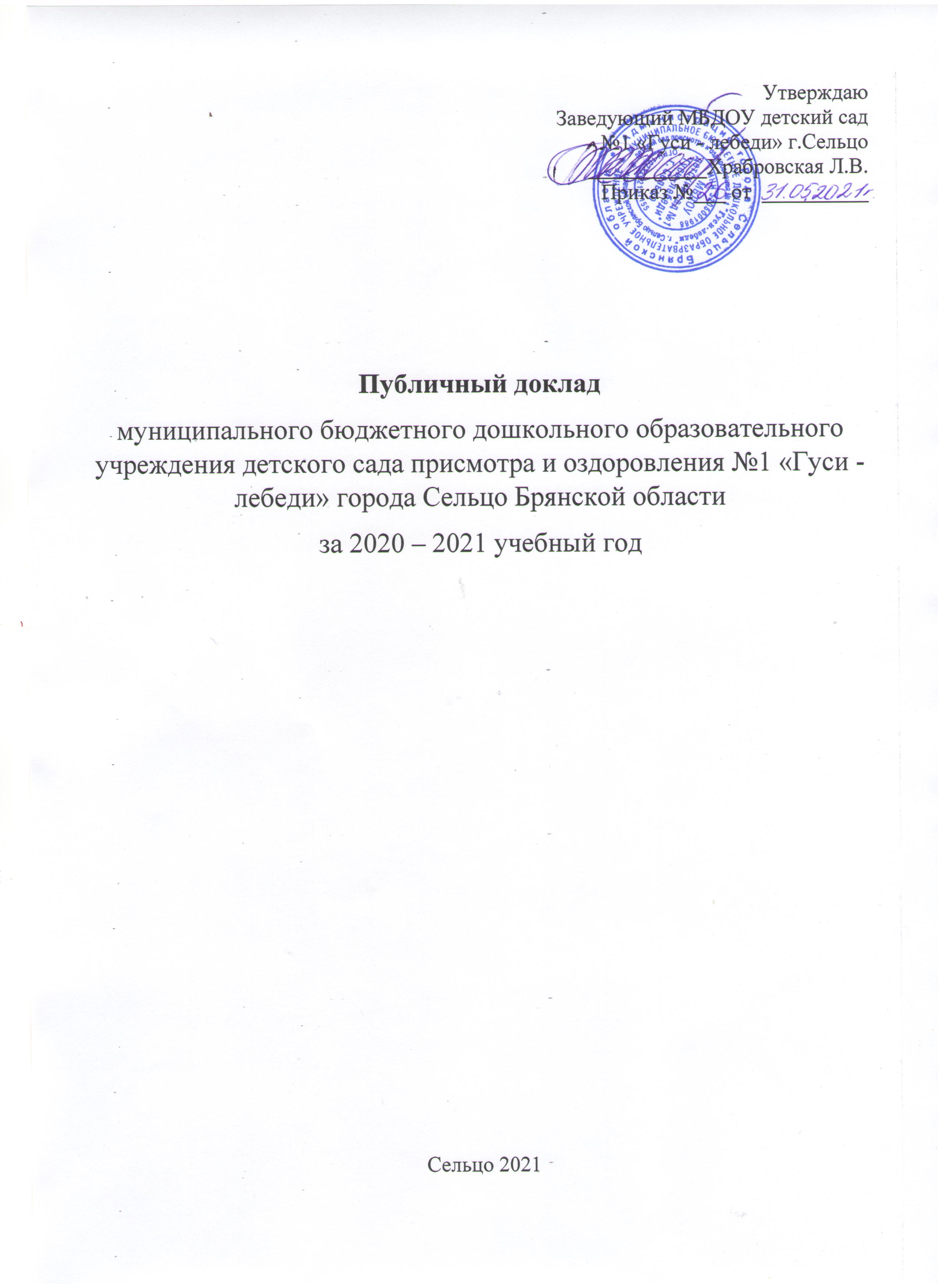 СОДЕРЖАНИЕИнформационная справкаИспользование образовательных технологийОхрана жизни и здоровья детейРезультативность воспитательно-образовательной деятельностиВзаимодействие с социальными партнерамиРабота по преемственности со школойРабота с родителямиОбеспечение безопасностиФинансово-хозяйственная деятельностьОсновные задачи и направления развития1.Информационная справка    Муниципальное бюджетное дошкольное образовательное учреждение  детский сад  присмотра и оздоровления №1 «Гуси-лебеди» города Сельцо Брянской области  расположено по адресу: 241555, Брянская область, г.Сельцо, ул.Куйбышева,23. Телефон: 97-15-74. Учреждение работает на основании Устава муниципального бюджетного дошкольного образовательного учреждения  детского сада  присмотра и оздоровления №1 «Гуси-лебеди» города Сельцо Брянской области  и лицензии № 2312 от 29 февраля 2012 г. МБДОУ построено по типовому проекту в 1968 году, имеет спортивный, музыкальный залы, методический кабинет, медицинский кабинет, физиокабинет, спортивную площадку, хозяйственный двор.Посещают дошкольное учреждение 84 воспитанников, функционирует 5 групп:Вторая группа раннего возраста (с 2 до 3 лет);Младшая группа (3 до 4 лет);Средняя группа (с 4 до 5 лет);Старшая группа (с 5 до 6 лет).Подготовительная к школе группа (с 6 до 7лет)
В МБДОУ учебно-воспитательный процесс осуществляют 9 педагогов.1  - заведующий;7 – воспитателей;1 – музыкальный руководитель.По педагогическому стажу педагоги делятся на группы:до 3 лет - 1от 10 до 15 -2От 20 и более-6Сведения о педагогах по уровню профессионально-педагогической                подготовленности 2.Использование образовательных технологий     Организация образовательного процесса осуществляется по следующим образовательным программам дошкольного образования:•	Основная образовательная программа дошкольного образования МБДОУ детского сада № 1 «Гуси - лебеди»  г. Сельцо.• «Здоровый малыш программа оздоровления детей в ДОУ» под ред. З.И.Бересневой. •	Программы разработаны в соответствии с требованиями ФГОС ДО.  Создана комплексная система планирования образовательной деятельности с учетом реализуемых образовательных программ и возрастных особенностей воспитанников. Содержание программ соответствует основным положениям возрастной психологии и дошкольной педагогики; выстроено с учетом принципа комплексно-тематического планирования образовательного процесса.  Содержание программ обеспечивает развитие личности, мотивации и способностей детей в различных видах деятельности и охватывает следующие структурные единицы, представляющие определенные направления развития и образования детей (образовательные области): социально-коммуникативное развитие; познавательное развитие; речевое развитие; художественно-эстетическое развитие; физическое развитие. Содержание программ предусматривает решение программных образовательных задач как в совместной деятельности взрослого и детей, так и в самостоятельной деятельности детей, не только в рамках непосредственно образовательной деятельности, но и при проведении режимных моментов. Реализация каждого направления предполагает решение специфических задач во всех видах детской деятельности, имеющих место в режиме дня дошкольного учреждения: режимных моментах, игровой деятельности; интегрированных НОД; индивидуальной и подгрупповой работе; самостоятельной деятельности.Программа задаёт основополагающие принципы, цели и задачи воспитания детей раннего и дошкольного возраста, создавая простор для творческого использования различных парциальных программ, педагогических технологий и успешно, интегрируется со всеми образовательными областями через: - участие детей в целевых прогулках, экскурсиях по городу обеспечивает необходимую двигательную активность и способствует сохранению и укреплению здоровья дошкольников; - обсуждение с детьми правил безопасного поведения в городе, в лесу, с незнакомыми людьми, с животными и правил пожарной безопасности; - участие в совместном с воспитателем и родителями труде на участке детского сада (работа на огороде, посильная уборка участка после листопада, подкормка птиц, живущих в городе); 	- рассматривание иллюстраций, дидактических картинок, отражающих отношение людей к малой родине (высаживание деревьев и цветов в городе, возложение цветов к мемориалам воинов, украшение города к праздникам и пр.); - развитие эстетического восприятия и суждений в процессе чтения произведений художественной литературы о малой родине, накопление опыта участия в разговорах, беседах о событиях, происходящих в родном городе, о достопримечательностях родного города, края, региона; участие в придумывании сказок и историй о достопримечательностях малой родины; - участие в проектной деятельности, продуктом которой являются журналы или газеты о малой родине, создание карт города, составление маршрутов экскурсий и прогулок по городу; коллекционирование картинок, открыток, символов, значков; - участие с родителями и воспитателями в социально-значимых событиях, происходящих в городе (чествование ветеранов, социальные акции и пр.); - обсуждение и составление рассказов о городе, в котором мы живём, о деревне, где живут бабушка и дедушка, о профессиях родителей-горожан. Участие в мероприятиях: Конкурсы:Участие в VI Международном дистанционном конкурсе «Старт». Участвовали воспитанники старшей группы «Солнышко»: Никитин Максим, Гулютин Илья, Артамонова Ульяна, заняли первое место от 15.09.20г. Воспитатель: Крокулева И.Н.Участвовали в Международном конкурсе «Кириллица».Участвовала воспитанница старшей группы Офицерова Полина – диплом 2 степени.Воспитатель: Крокулева И.Н.Участие в XIX Всероссийском конкурсе детского рисунка «Подводный мир»Участвовали воспитанники младшей группы: 3 степень -  Ткачук Максим, Котов Денис, Баранов Даниил, Синяя Регина, участники – Меркулова София, Новиков Тимур от 10.12.20г.; воспитатель: Богомаз С.В.Средняя группа: участники Глебова София, Доронина Кира, Бараненкова Полина, Куртова Варвара, Гаврилов Стас от 10.12.20г.; воспитатель: Чукалкина Л.Г.Подготовительная группа: 2 степень Чернявская Мирослава, 2 степень Вылцан Татьяна, 3 степень Медведева Владислава, 3 степень Самофалов Степан, участники - Козина Анастасия, Зенченко Варвара, Паньков Даниил от 10.12.20г; воспитатель: Тоистева Е.В.Участие во Всероссийской детско – юношеской акции «Рисуем победу - 2021»Участвовали воспитанники старшей группы Щука Надежда, Новосёлова ВалерияВоспитатель: Крокулева И.Н. Подготовительная группа: Паньков Даниил, Емонов Даниил, Зенченко Варвара, Самофалов СтепанВоспитатель: Тоистева Е.В.Участие в городских конкурсах:«Новогодние игрушки на городскую ёлку»Участвовали: Щербань Артём «Подарок от деда Мороза» - вторая группа раннего возраста, Семкина Ксения «Весёлый снеговик» - младшая группа, Куртова Варвара «Новогодний колокольчик» - средняя группа, Косенкова Арина «Волшебный фонарик» - старшая группа, Синицына Анна «Конфетка» - подготовительная к школе группа, Паньков Даниил «Губка Боб» - подготовительная к школе группа«Неопалимая купина»Участвовали: Котов Денис «Берегите свой дом» - кроссворд (младшая группа), Меркулова София «Цена одной спички» - сюжетная композиция (младшая группа), Сосина Алиса «Загадки» - книжка – малышка (средняя группа), Офицерова Полина «Огонь» - рисунок (старшая группа), Щука Надежда «Спасатели» - макет (старшая группа), Новосёлова Валерия «Спички детям не игрушка» - рисунок (старшая группа), Паньков Даниил «Важный номер 01» - кроссворд (подготовительная группа)Победители: Паньков Даниил – подготовительная к школе группа, Офицерова Полина – старшая группа.Участие в областном конкурсе:	Участие в региональном этапе Всероссийского конкурса на лучший стенд (уголок) «Эколята – Молодые защитники Природы» (итоги ещё не подведены)Воспитатель: Богомаз С.В.Благотворительные акции:"Добрые крышечки" – это российский эколого-благотворительный волонтерский проект, имеющий двойную цель: сделать наш мир чище и помочь детям, которым нужна поддержка. Проект организован совместно Общественным движением "ДОБРЫЕ КРЫШЕЧКИ" и Благотворительным фондом «Волонтеры в помощь детям-сиротам».  - Начали сбор с декабря 2020 года.Программно-методическое обеспечение по программе «От рождения до школы»Методическая работа в ДОУ в 2020 – 2021 гг. была направлена на выполнение годовых задач, для их решения в детском саду были созданы следующие условия:- Составлен план методической работы в ДОУ, включающий в себя организацию конкурсов, семинаров и взаимопросмотров, позволяющих глубже и полнее развернуть работу в выбранном направлении.В соответствии с поставленными целями и задачами методическая работа осуществлялась через разнообразные формы и направления:- Повышение квалификации и педагогического мастерства;- Педсоветы- Семинары и семинары – практикумы- Тематический и оперативный контроль деятельности педагогов по результатам, которых писались справки. - Открытые взаимопросмотры занятий.- Конкурсы и выставки.МБДОУ детский сад № 1 «Гуси-лебеди» работал в 2020 – 2021г. над следующими задачами: Цель: создание образовательного пространства, направленного на непрерывное накопление ребенком культурного опыта деятельности и общения в процессе активного взаимодействия с окружающей средой, общения с другими детьми и взрослыми при решении задач коммуникативно – личностного, познавательно – речевого, художественно – эстетического и физического развития в соответствии с возрастными и индивидуальными особенностями. Годовые задачи: 1. Совершенствовать работу по формированию у дошкольников игровых умений, умения самостоятельно организовывать сюжетно-ролевые игры, соблюдать нормы поведения. Создать условия для взаимодействия с родителями (законными представителями) по социальной адаптации детей через сюжетно-ролевые игры:- Развитие социально-коммуникативных навыков у дошкольников, через обогащение сюжетно-ролевых игр;- Повышение компетентности у педагогов по организации сюжетно-ролевых игр в режиме дня;- Овладение педагогами практическими приемами руководства сюжетно-ролевой игры;- Создание оптимальных условий для успешной социализации ребенка, через  сюжетно-ролевые игры.2. Продолжать реализацию комплексной системы физкультурно-оздоровительной работы по обеспечению безопасности, сохранению и укреплению физического и психического здоровья детей, направленной на формирование интереса детей и родителей к физической культуре и здоровому образу жизни:-    Организация взаимодействия специалистов ДОУ и семей воспитанников;- Обеспечение сбалансированности разных видов деятельности, контроля над оптимальной образовательной нагрузкой;- Организация внедрения здоровьесберегающих технологий и различных видов подвижных игр.3. Создать условия  для развития компетентного, конкурентоспособного, ответственного педагогического работника, готового к непрерывному профессиональному совершенствованию и мобильности,  обеспечивающих качество и эффективность образовательной деятельности в ДОО:- Обеспечение совместного целеполагания при планировании методической работы (определение годовых задач, выявление приоритетного направления деятельности, определение содержания научно-методической работы); - Самоанализ педагогической деятельности (обобщение опыта работы, публикации статей, методическое объединение педагогов «Школа совершенствования педагогического мастерства», портфолио педагога, самооценка, творческие отчеты, аналитические отчеты);- Самообразование педагогов (самостоятельное приобретение знаний из различных источников с учетом интересов и склонностей, дистанционное повышение квалификации в системе непрерывного образования).По всем вышеперечисленным годовым задачам были проведены следующие мероприятия:Педагогические советы: Педсовет №1 - Установочный Педсовет №2 «Сюжетно-ролевая игра, как условие успешной социализации дошкольника».Педсовет №3 «Сохранение и укрепление физического и психического здоровья детей дошкольного возраста через формирование у них представлений о здоровом образе жизни»Педсовет №4 – ИтоговыйКонсультации:Организация сюжетно – ролевой игры в ДОУТематика сюжетно – ролевой игры по возрастам"Методы и приемы руководства сюжетно-ролевой игрой в детском саду"«Современные методики оздоровления детей дошкольного возраста»"Физическая культура и здоровый образ жизни дошкольника»«Роль воспитателя на музыкальных занятиях».«Рекомендации воспитателям по оформлению музыкальных уголков в группе».Смотры – конкурсы среди педагогов ДОУ:Смотр – конкурс   среди педагогов «Сюжетно – ролевая игра в образовательной деятельности»Смотр-конкурс "Лучший педагогический проект"Курсы повешения квалификации и профессиональной переподготовки педагогических работников:Осень.Учебный год начался с праздника, посвященного 1 сентября. "День Знаний в Стране Детства". Дети старшего дошкольного возраста отправились в увлекательное путешествие в Страну знаний. На пути им необходимо было выполнить сложные, но интересные задания.День дошкольного работникаВоспитанники старшего дошкольного возраста поздравили всех работников детского сада.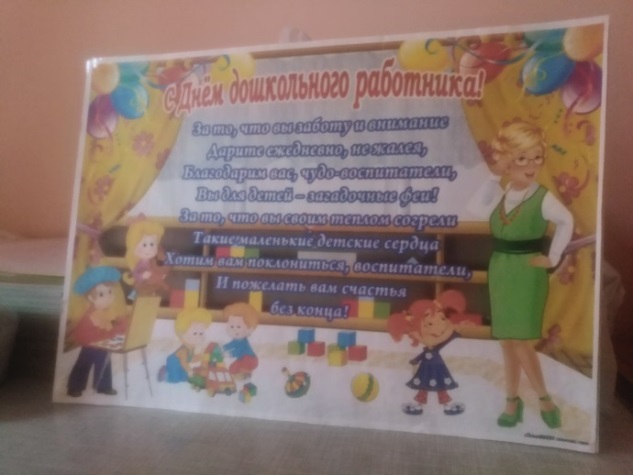 Праздник осени прошел в детском саду в октябре. Дети всех возрастных групп весело встречали осень с танцами и песнями.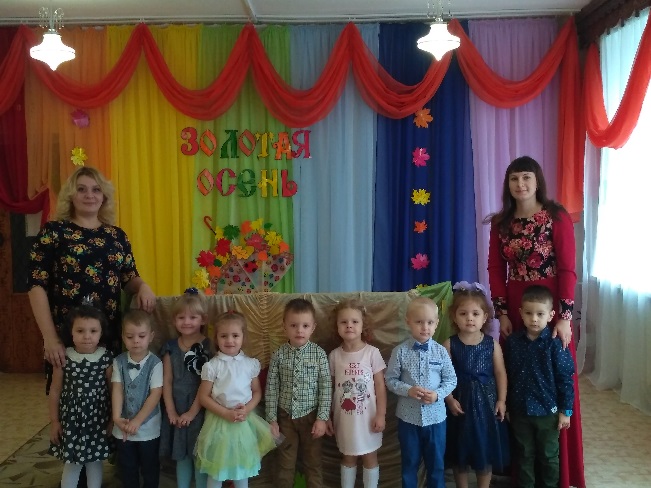 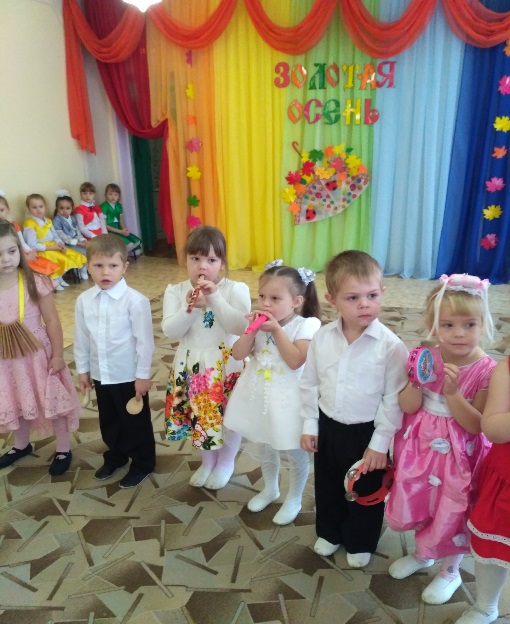 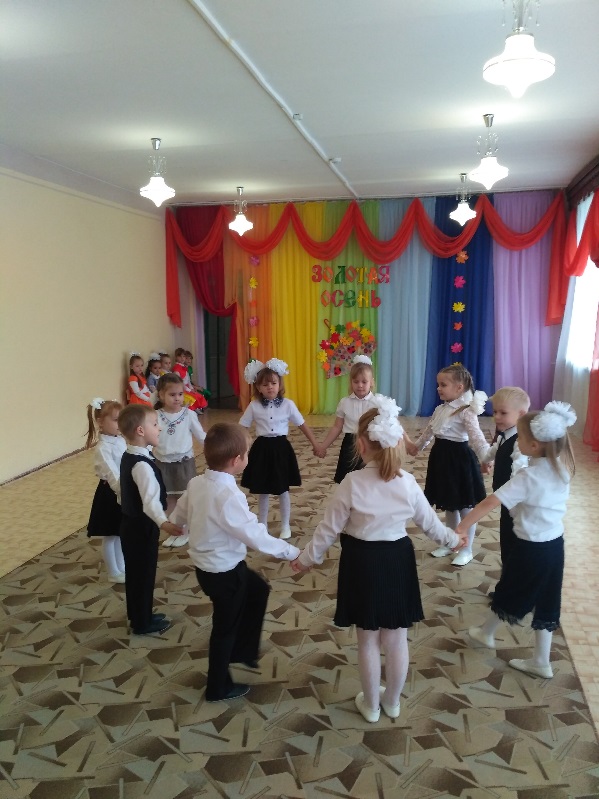 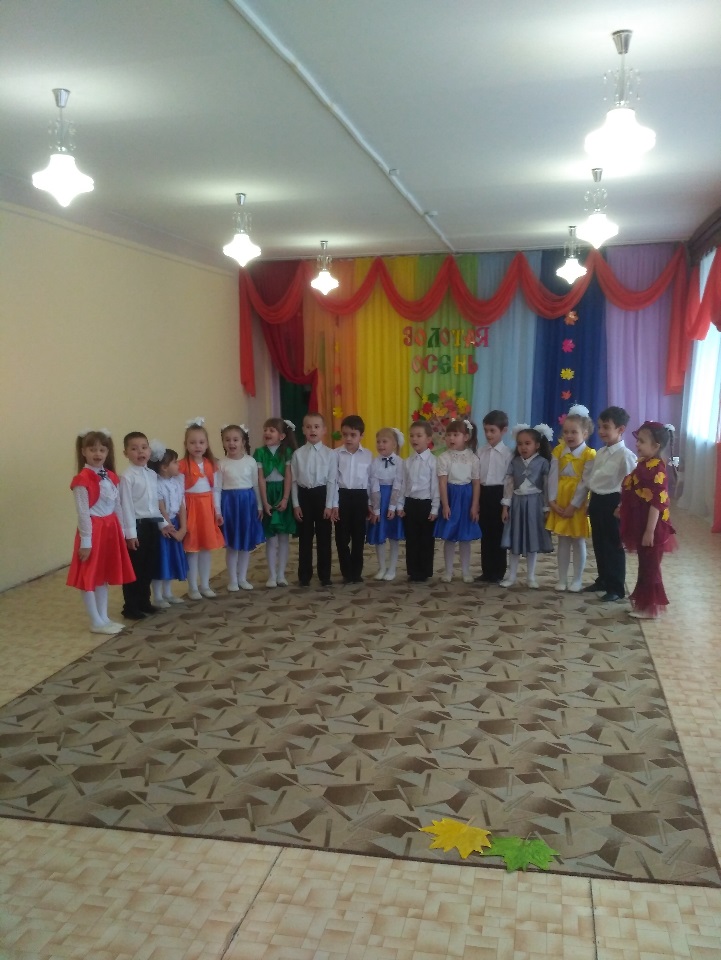 Выставка детских творческих работ из природных материалов «Здравствуй, осень золотая!». Все экспонаты выставки были выполнены детьми вместе с их родителями. Этот вид деятельности всегда очень нравится и детям, и взрослым.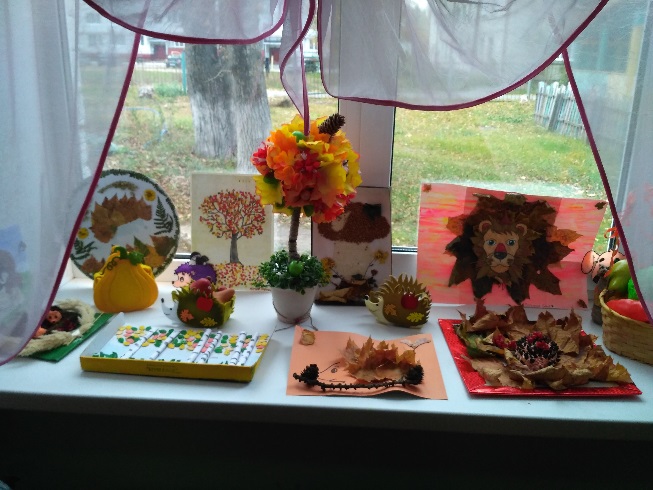 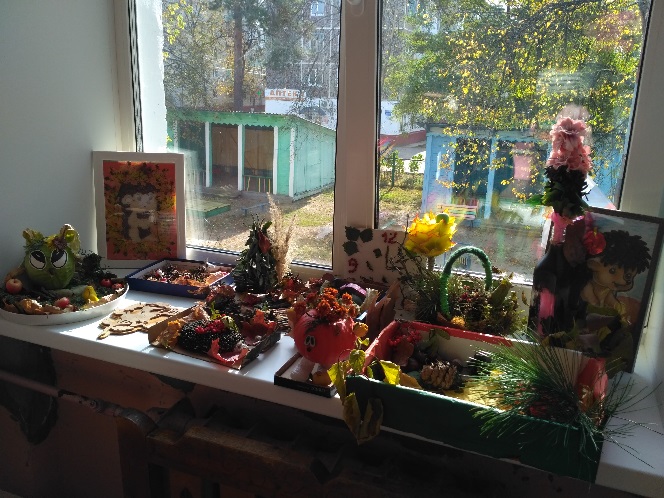 Тематическая выставка «День матери» состоялся в детском саду в начале ноября. 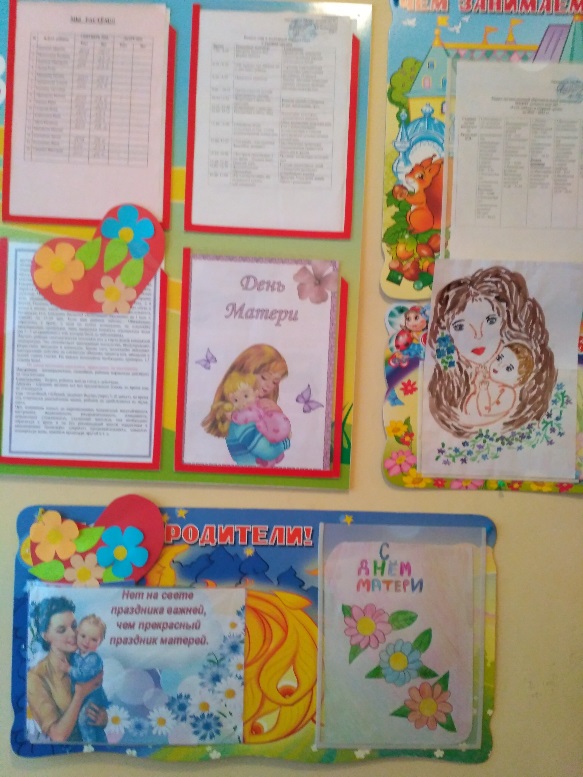 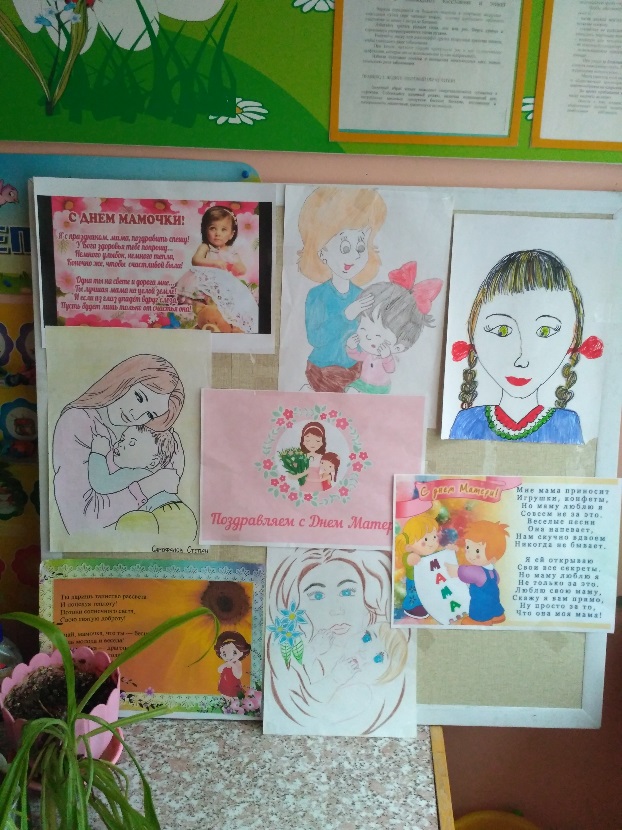 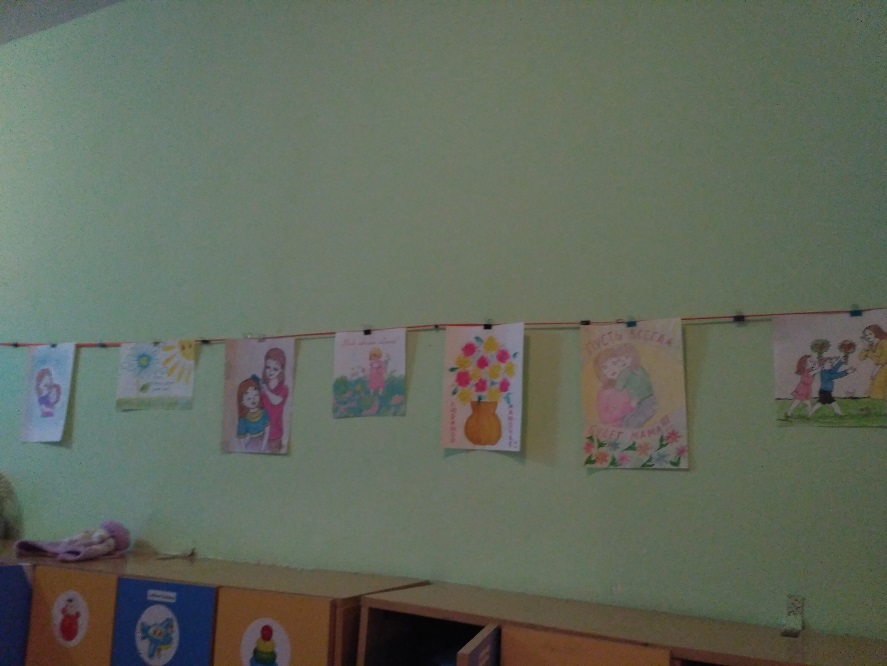 Зима.Праздник «Новый Год!». В декабре для каждой группы прошли новогодние утренники.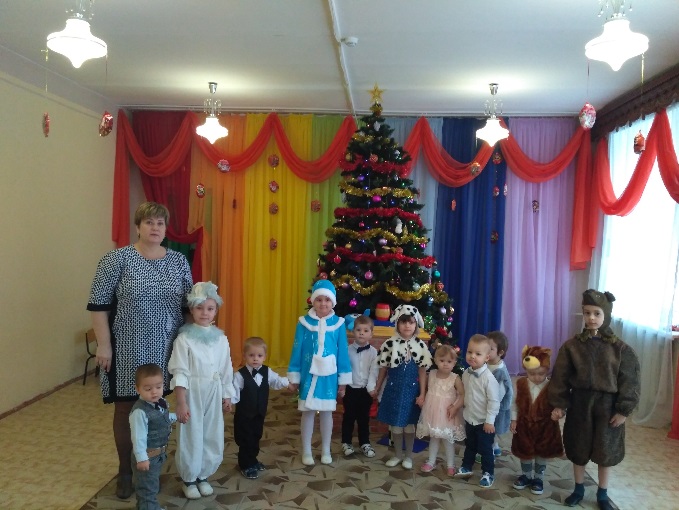 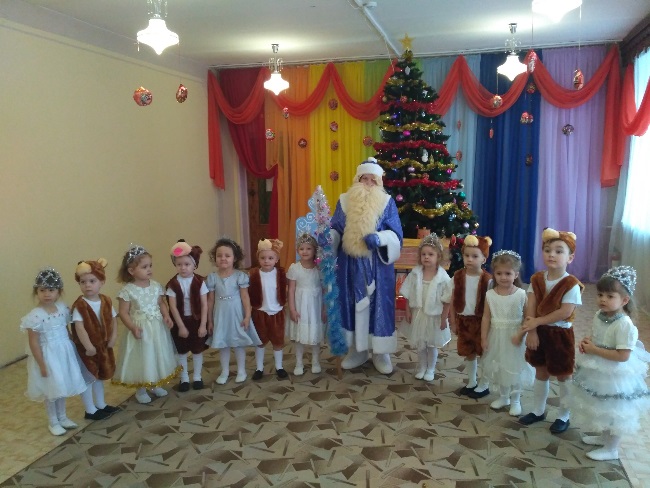 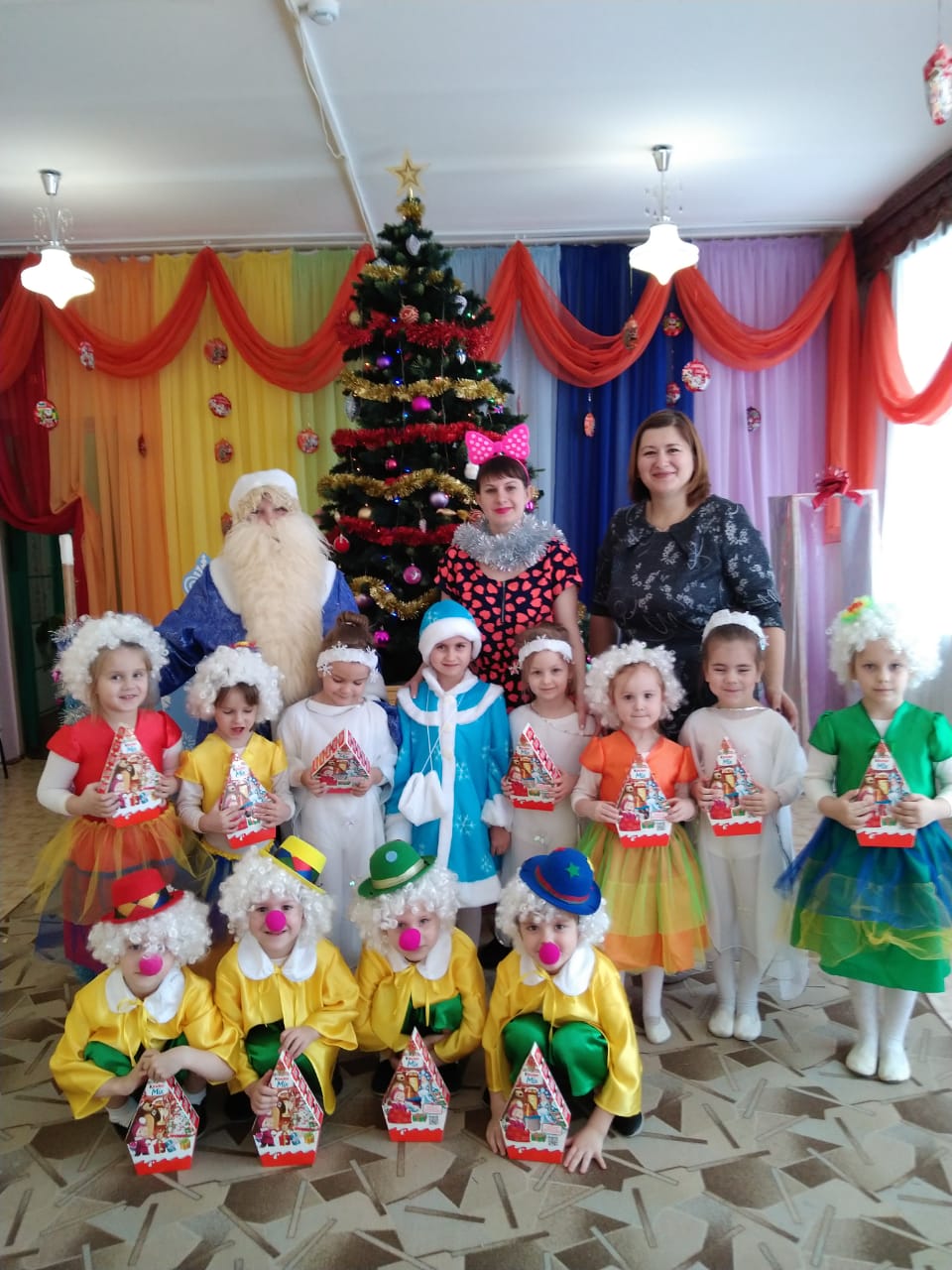 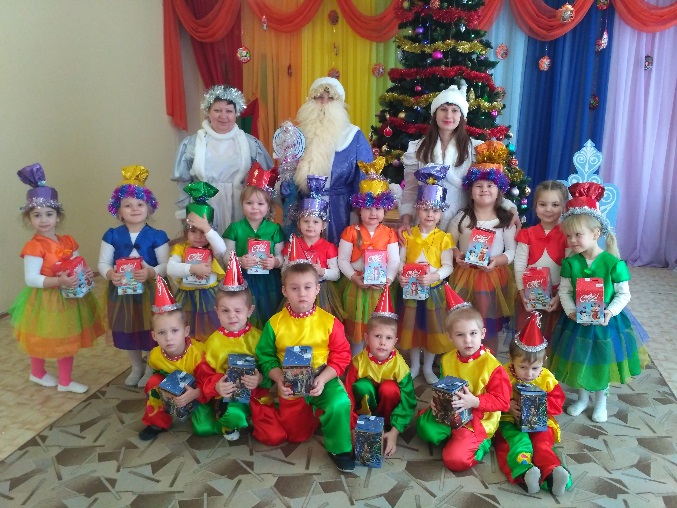 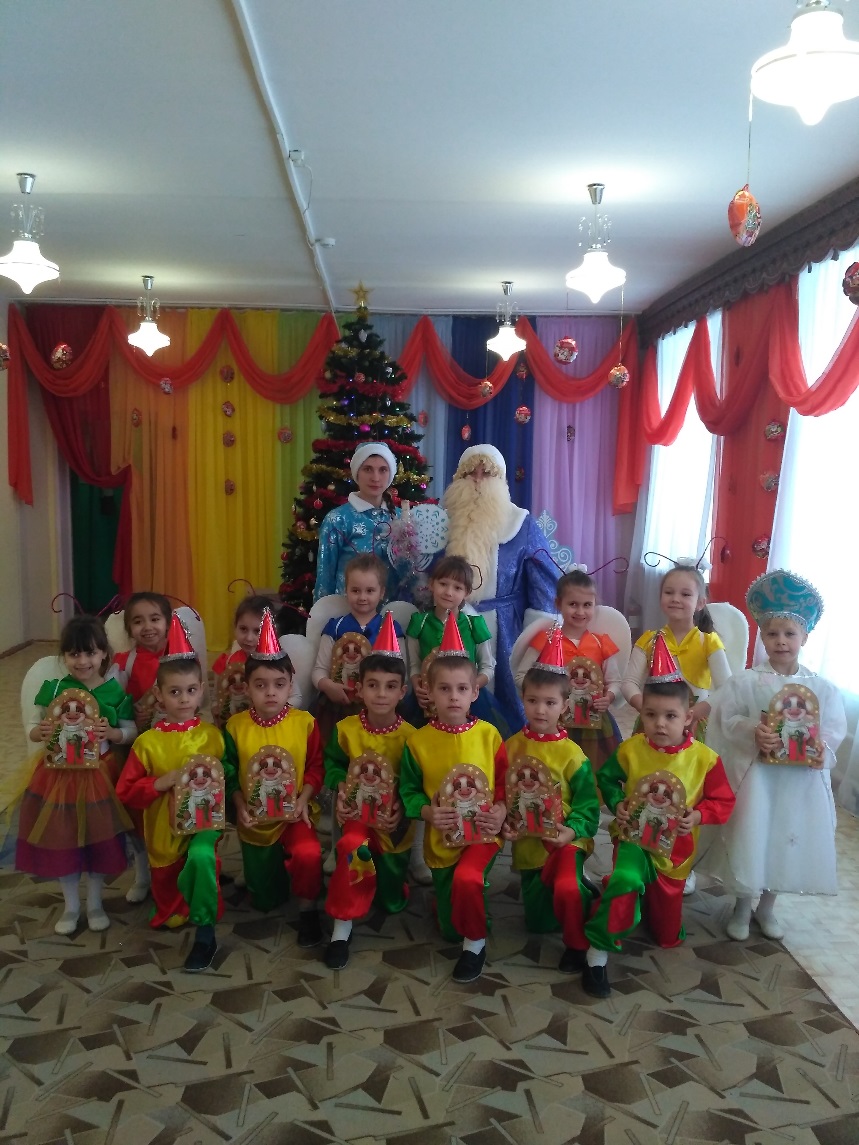 Рождественские колядки для детей и сотрудников групп дошкольного возраста прошли в детском саду в начале января. Дети старшего дошкольного возраста с удовольствием наряжались, пели и танцевали в веселых костюмах. Конечно, приятно было получить и сладкое угощение.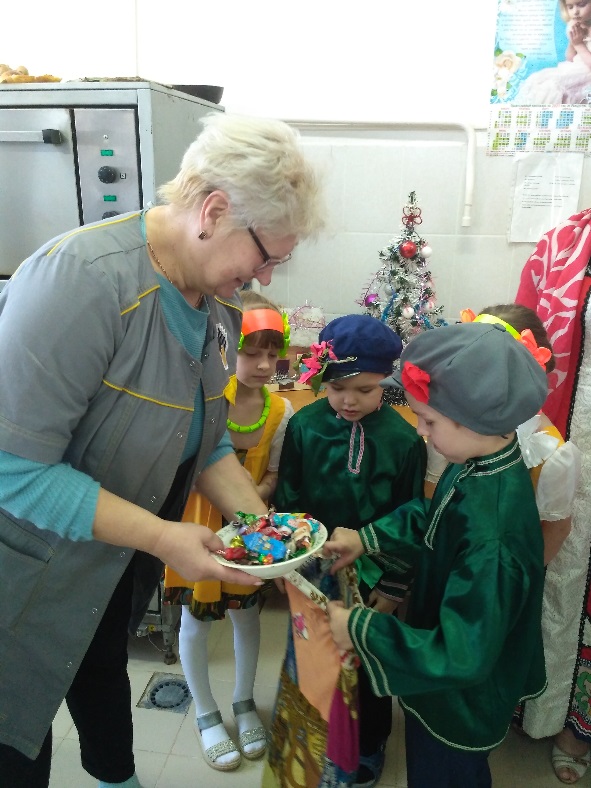 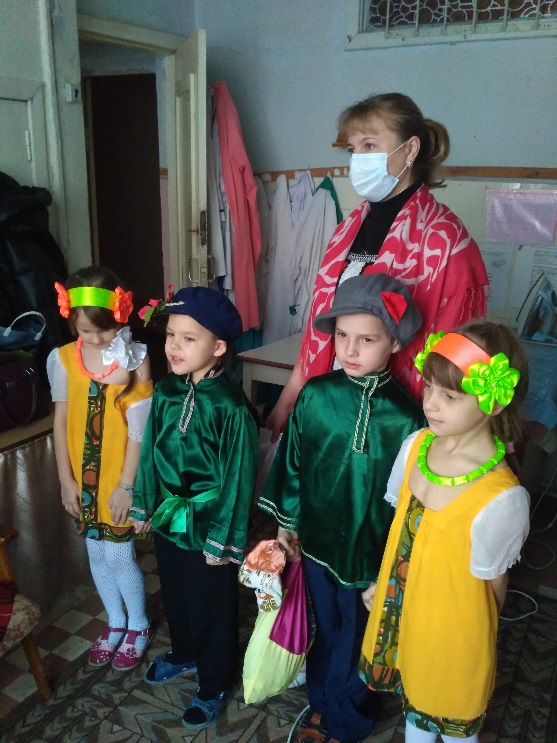 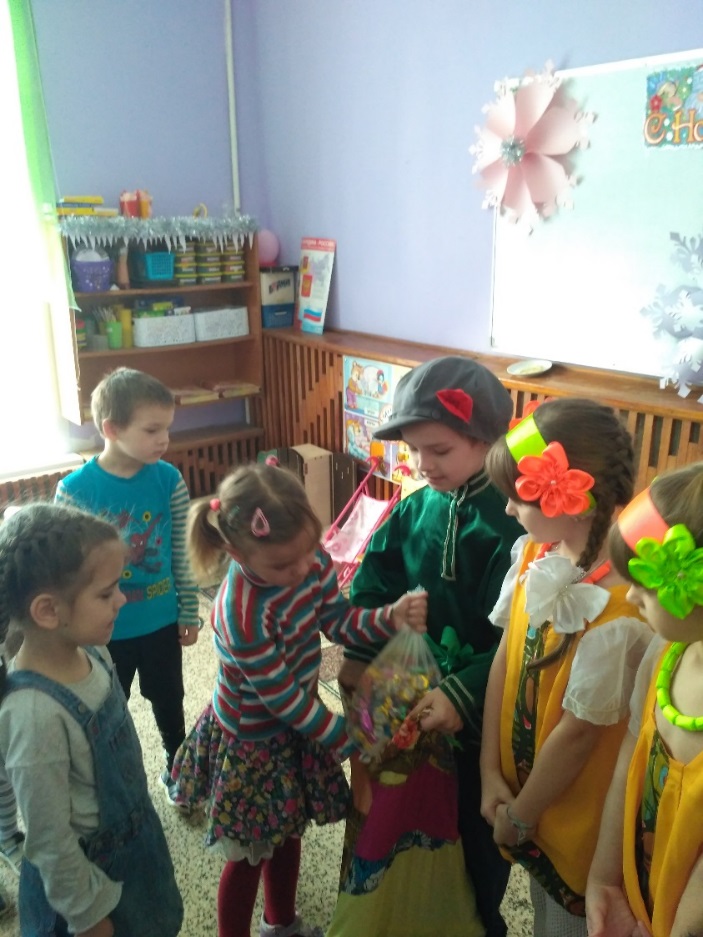 Выставка рисунков, посвященная Дню защитника Отечества «Папа – гордость моя!».   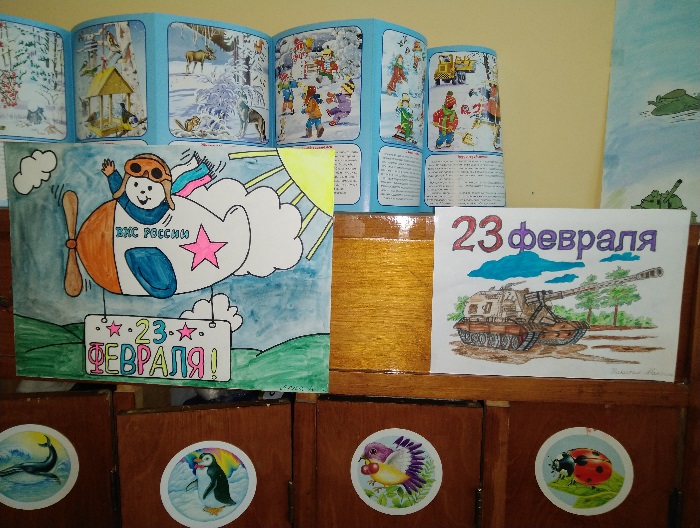 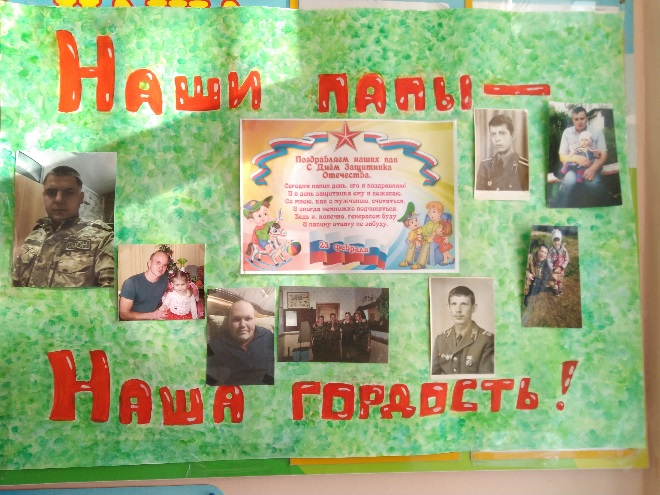 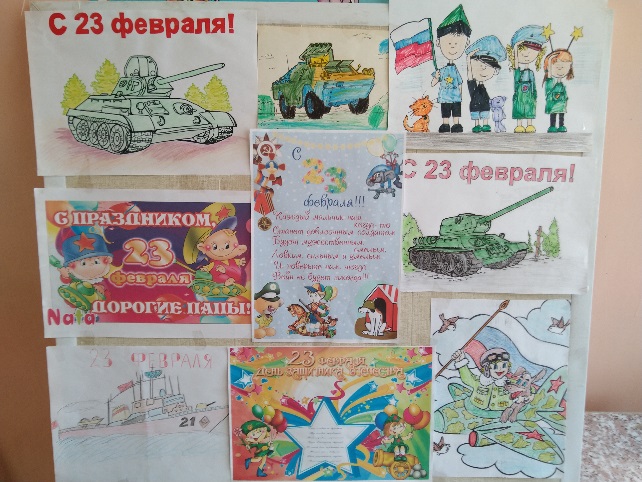 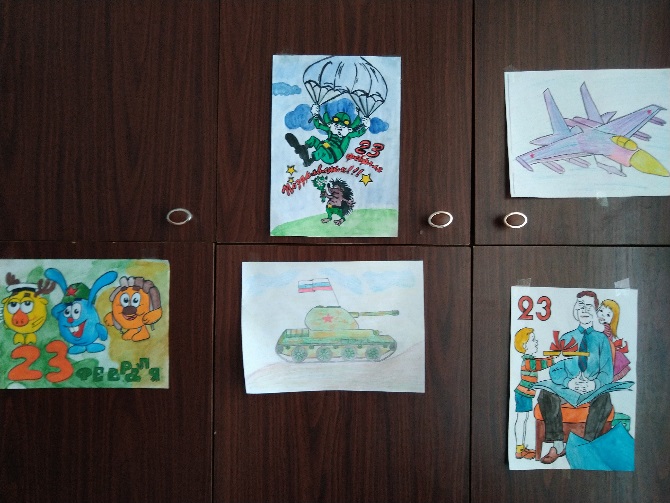 Праздник, посвященный Дню защитника Отечества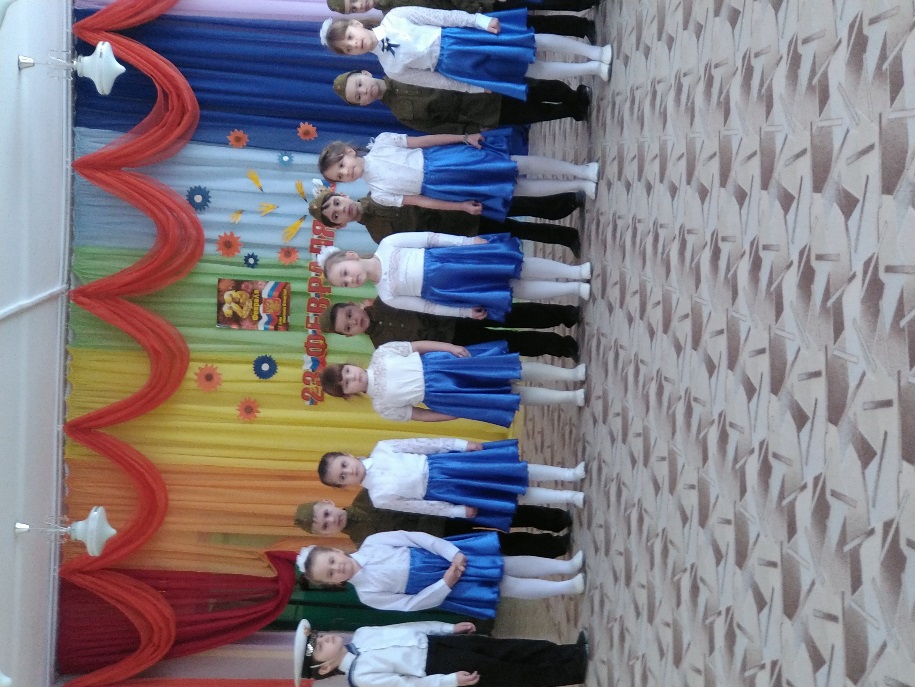 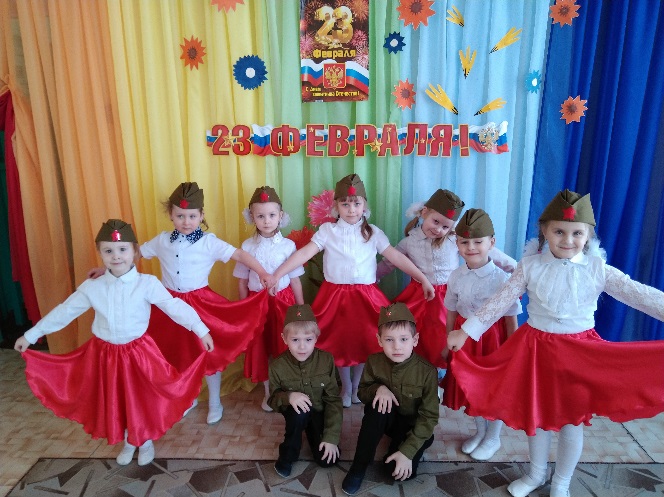 ВеснаРусский фольклорный праздник «Эх! Масленица!» состоялся в детском саду в начале марта. Дети с удовольствием участвовали в праздничных гуляниях и с аппетитом кушали приготовленные для них блины. 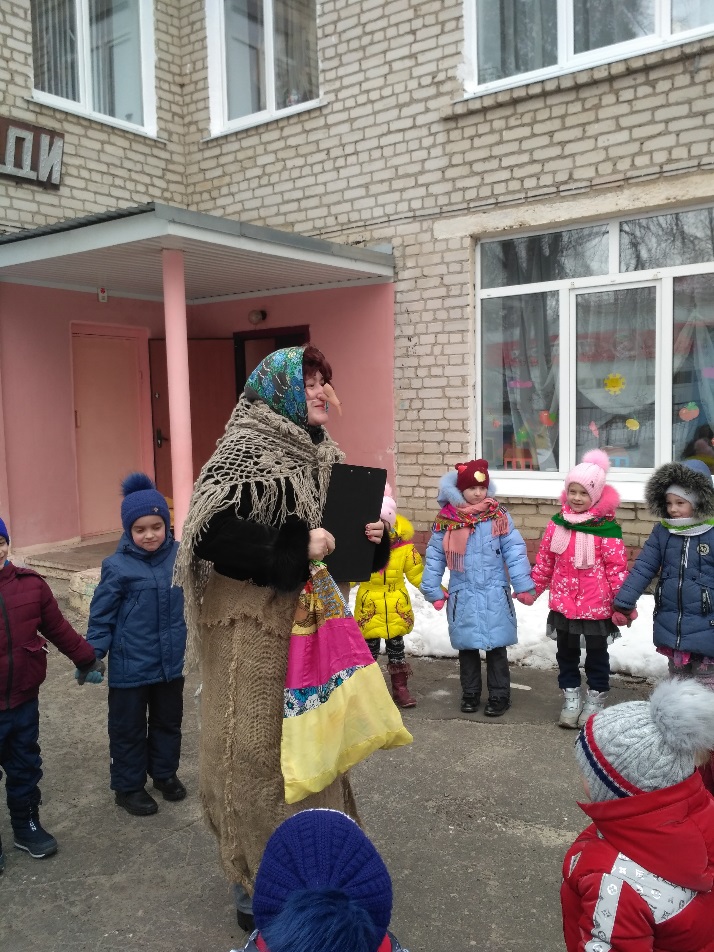 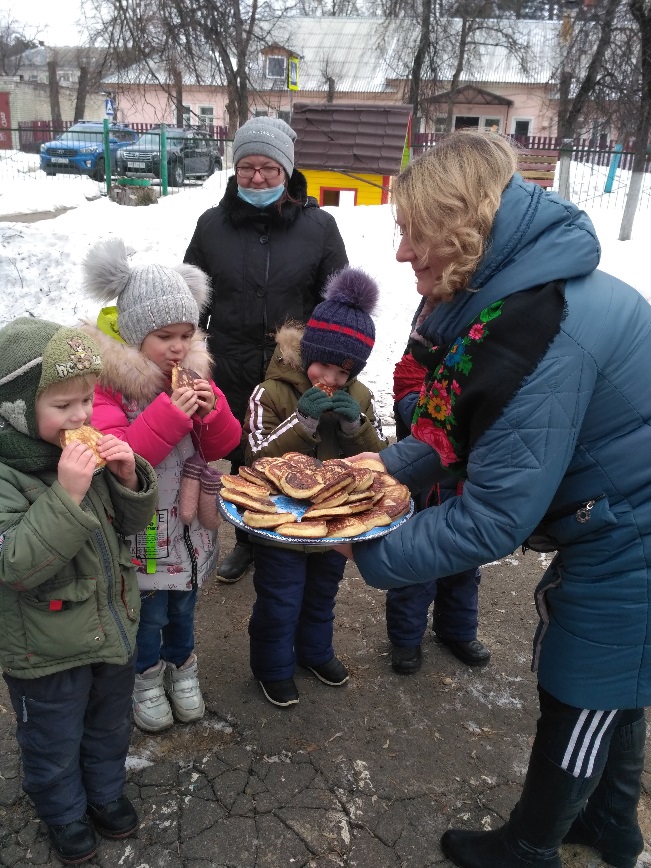 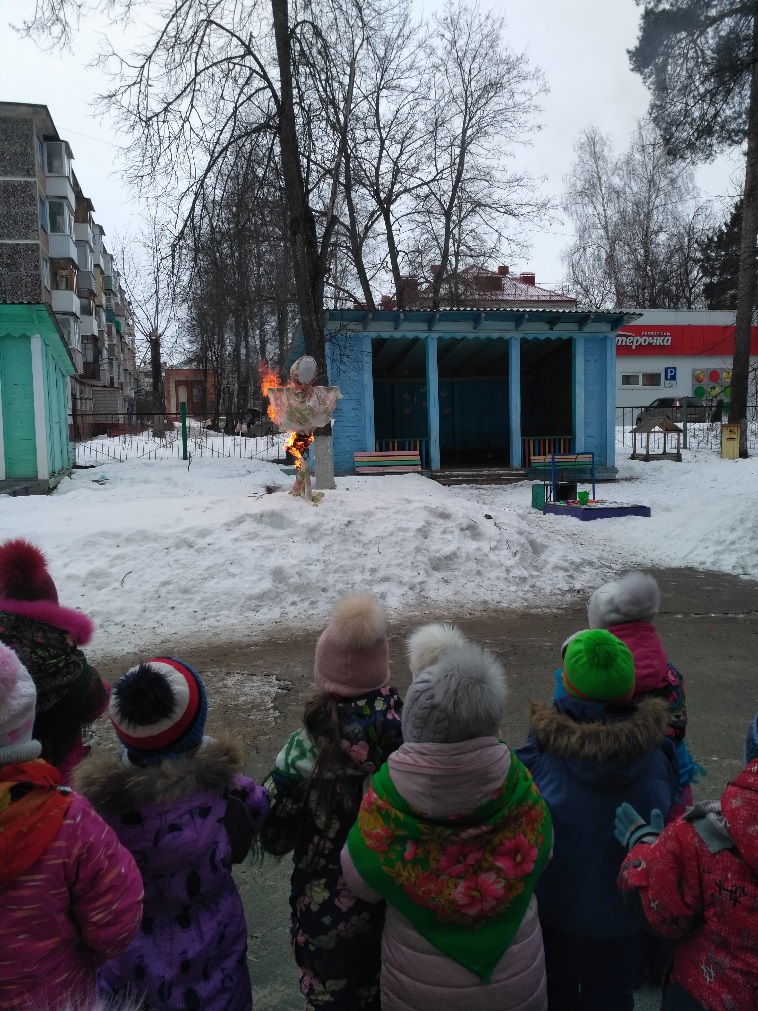 В начале весны в детском саду состоялись утренники, посвященные Дню 8 марта.  Дети поздравили своих мам, подарили им подарки, сделанные своими руками.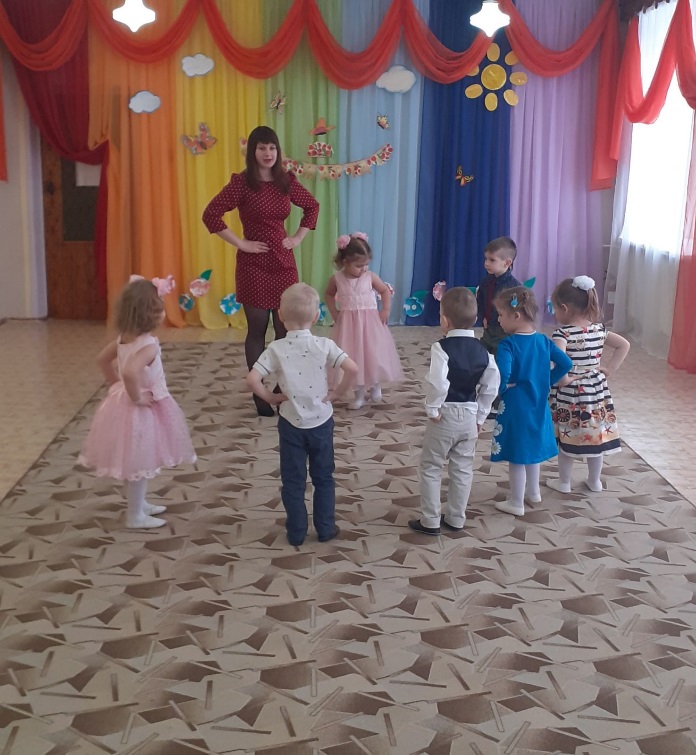 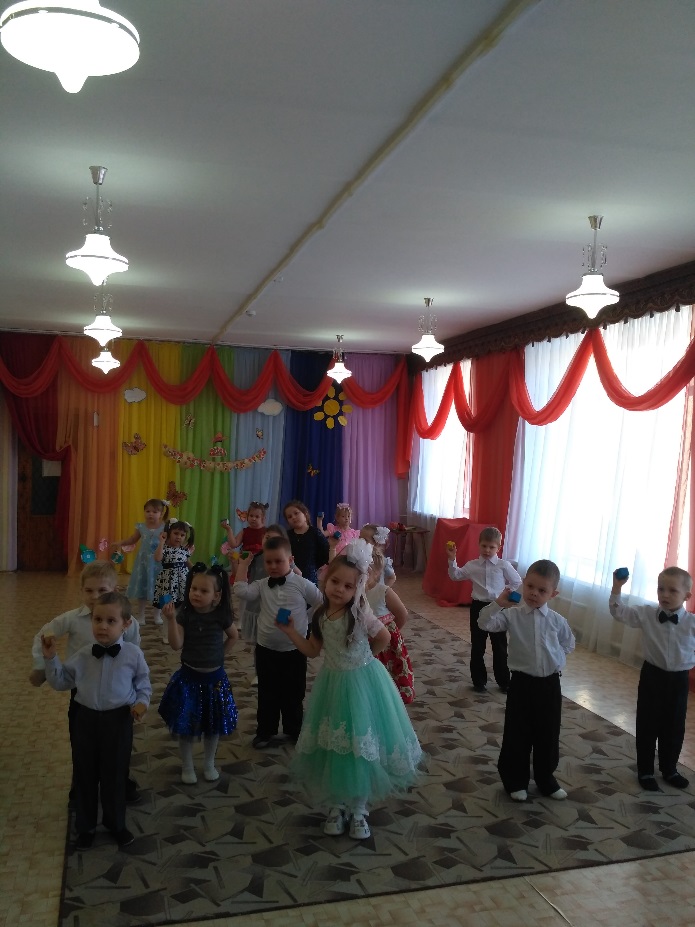 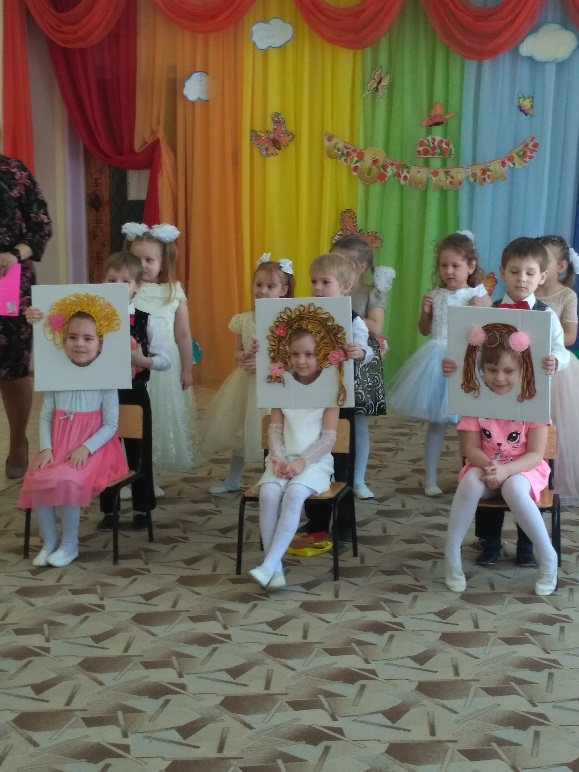 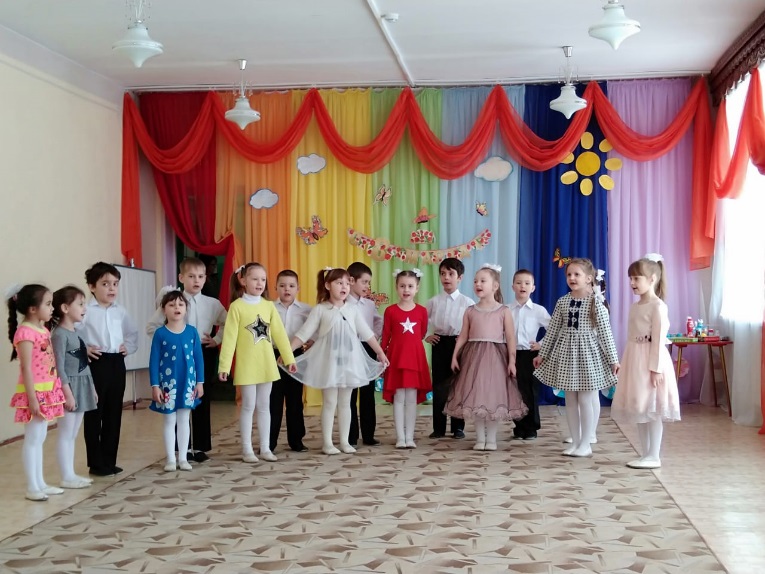 Выставка рисунков, посвященная дню 8 марта «Прекрасней всех на свете!»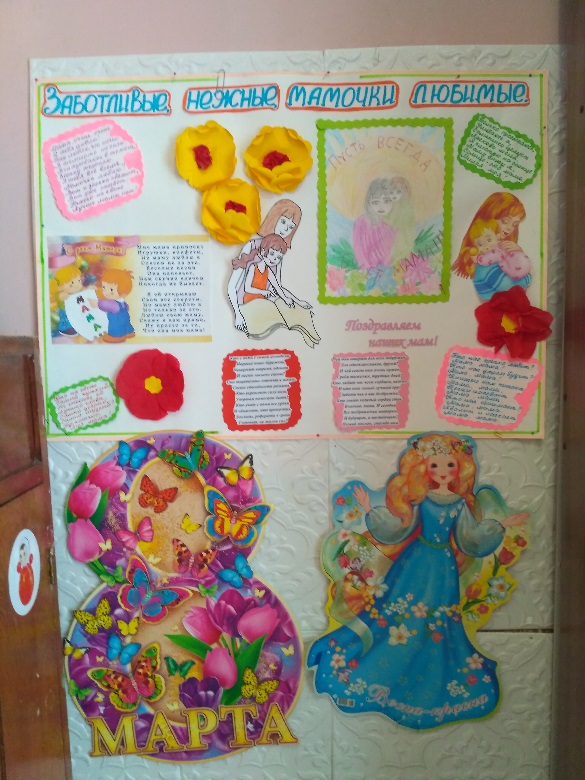 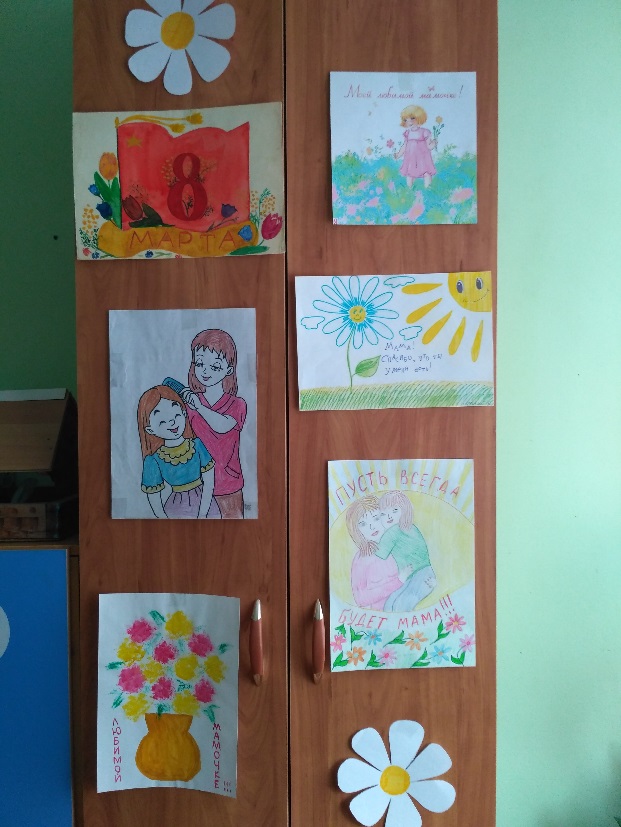 Выставка семейных работ «Путешествие на далёкую работу»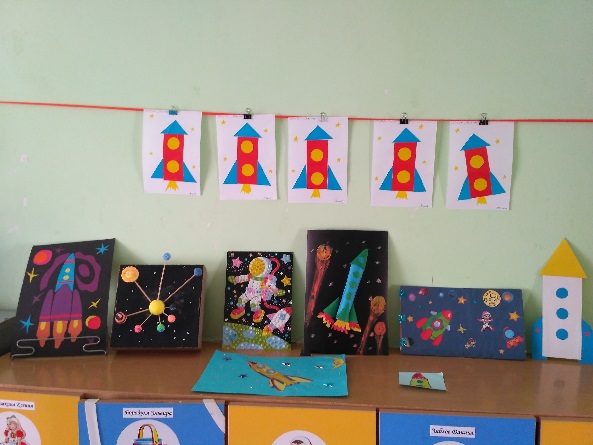 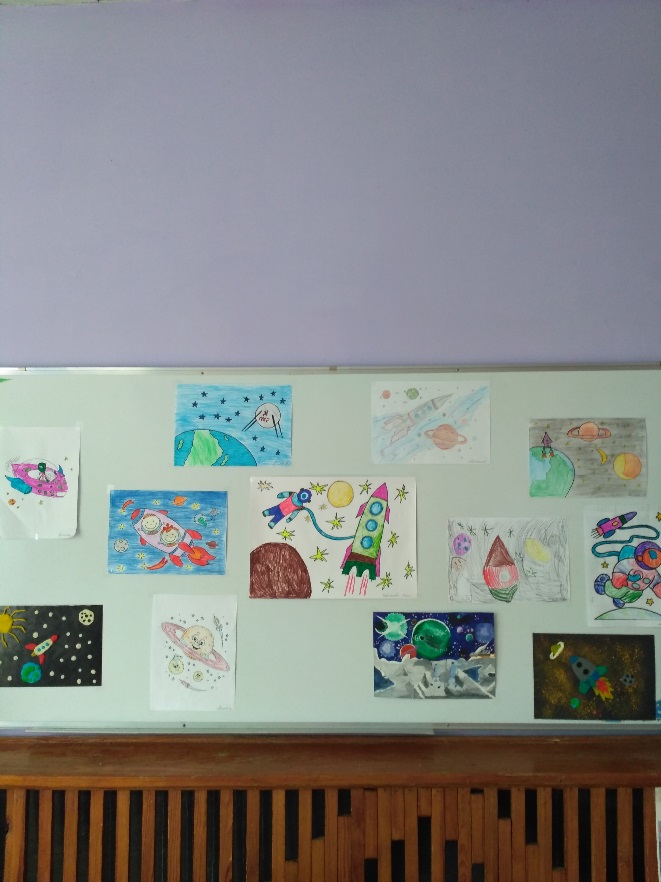 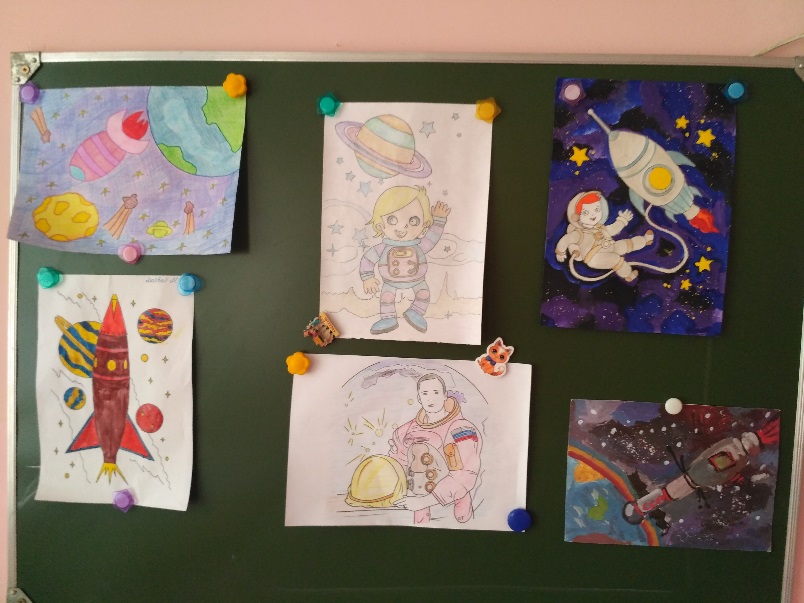 Физкультурный досуг. День Здоровья «Неболейка»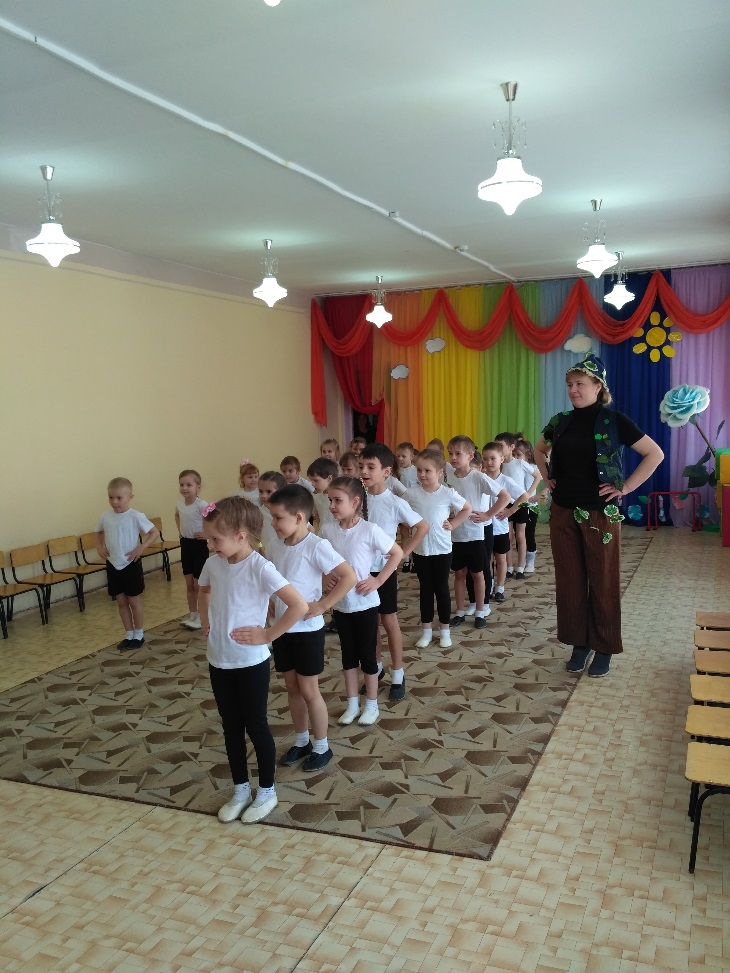 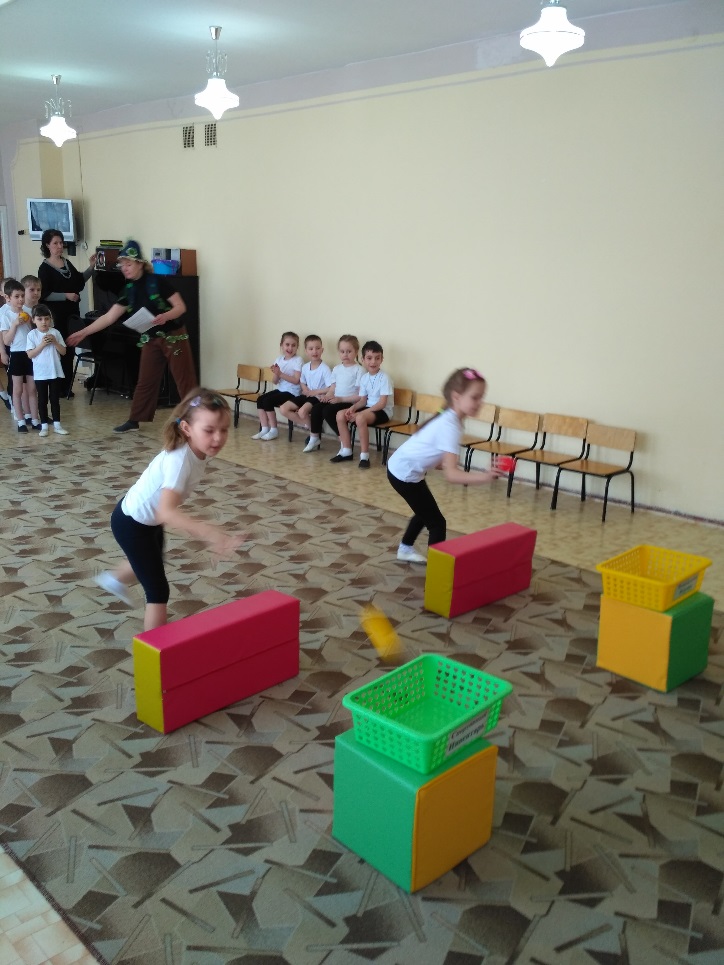 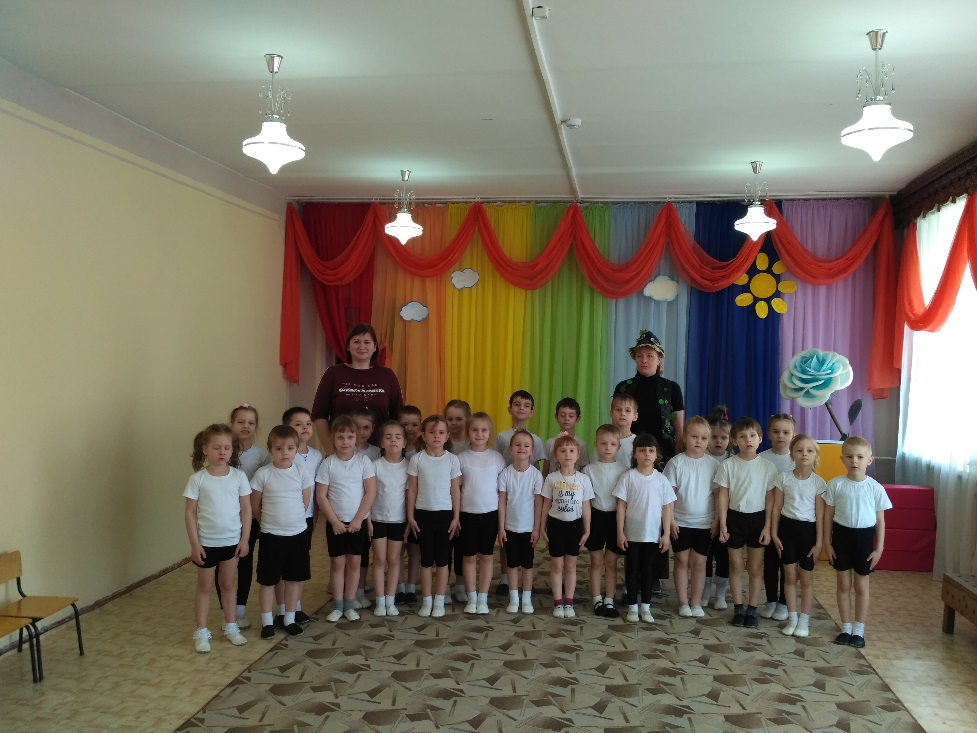 Международный экологический праздник «День Земли»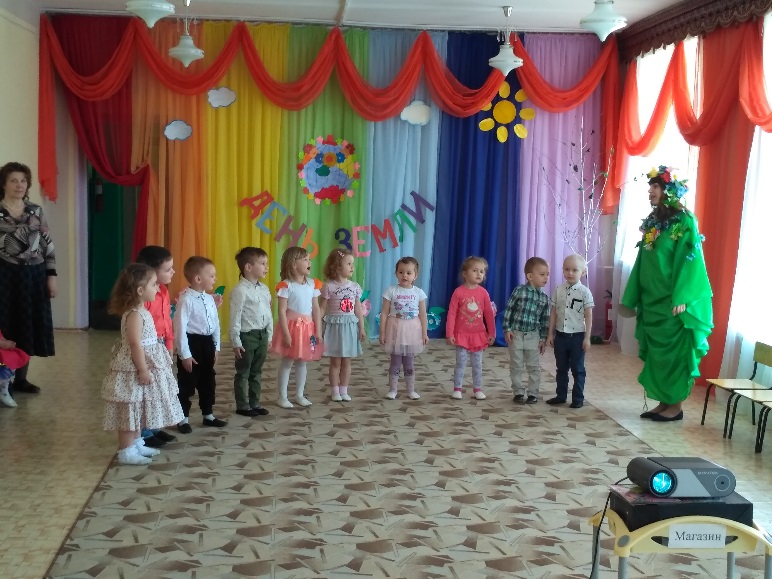 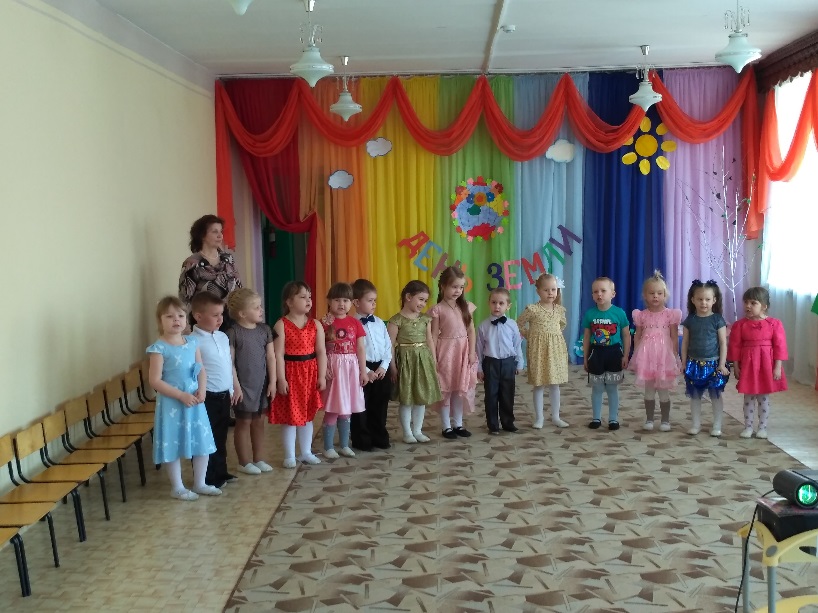 Тематическое занятие, посвященное дню Победы. Возложение цветов к Вечному огню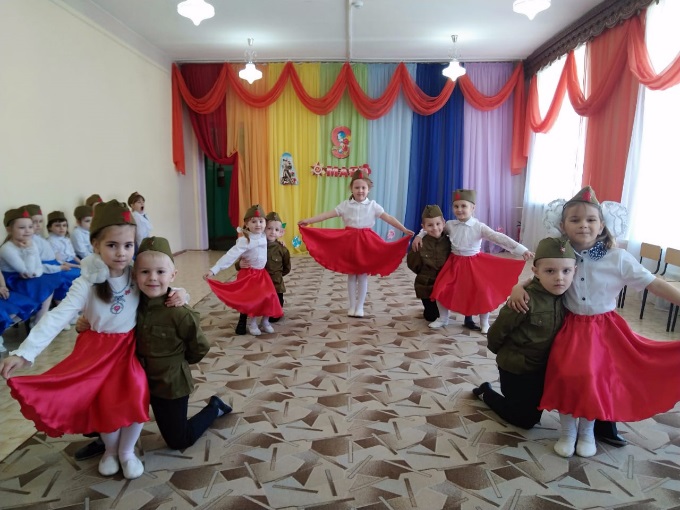 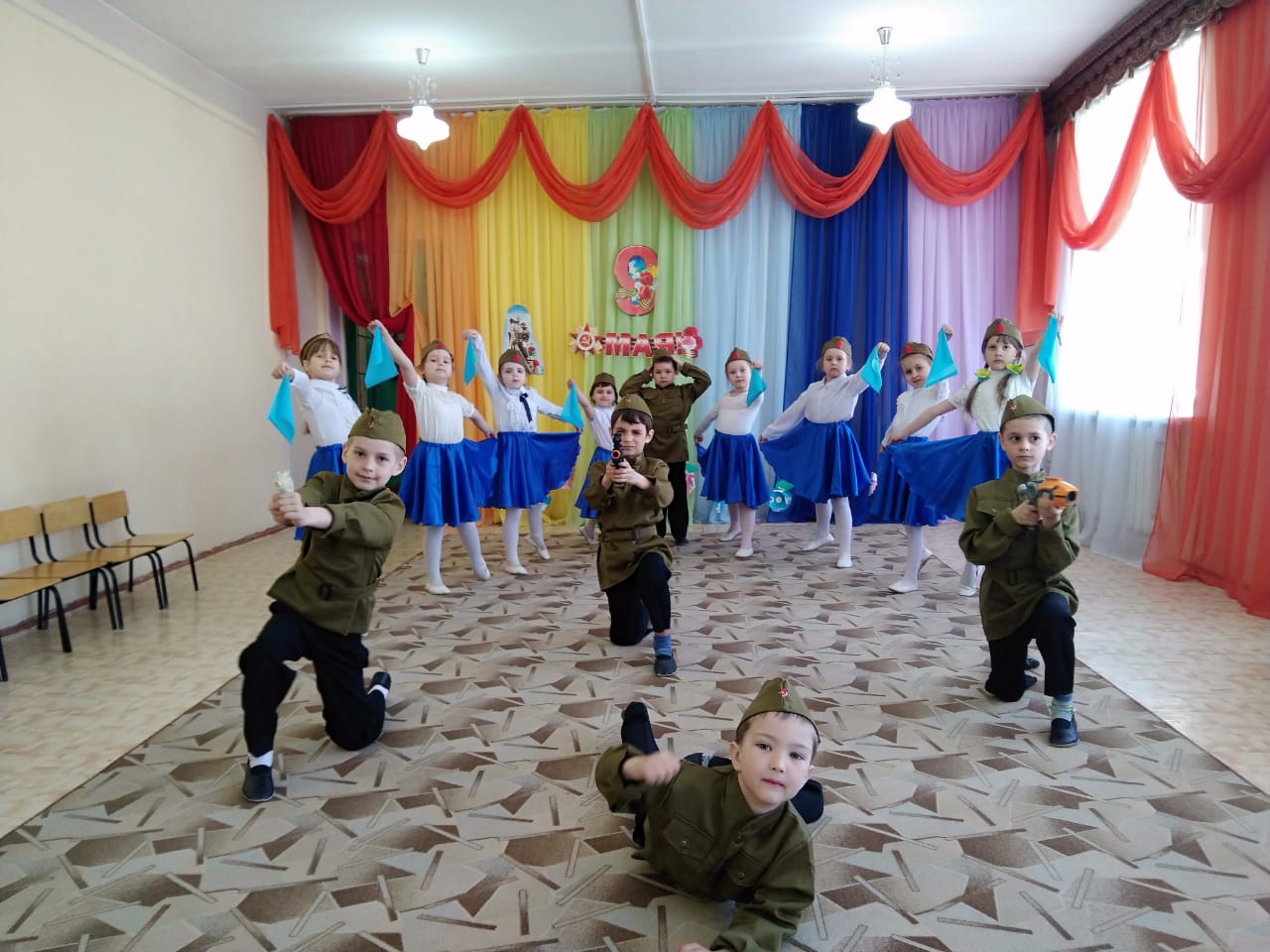 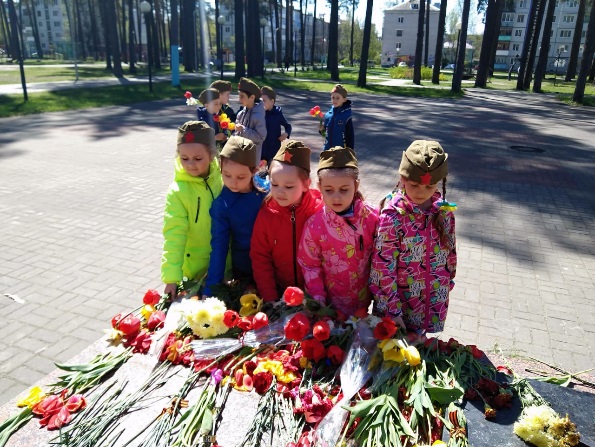 Выпуск детей в школу «Лучше всех!»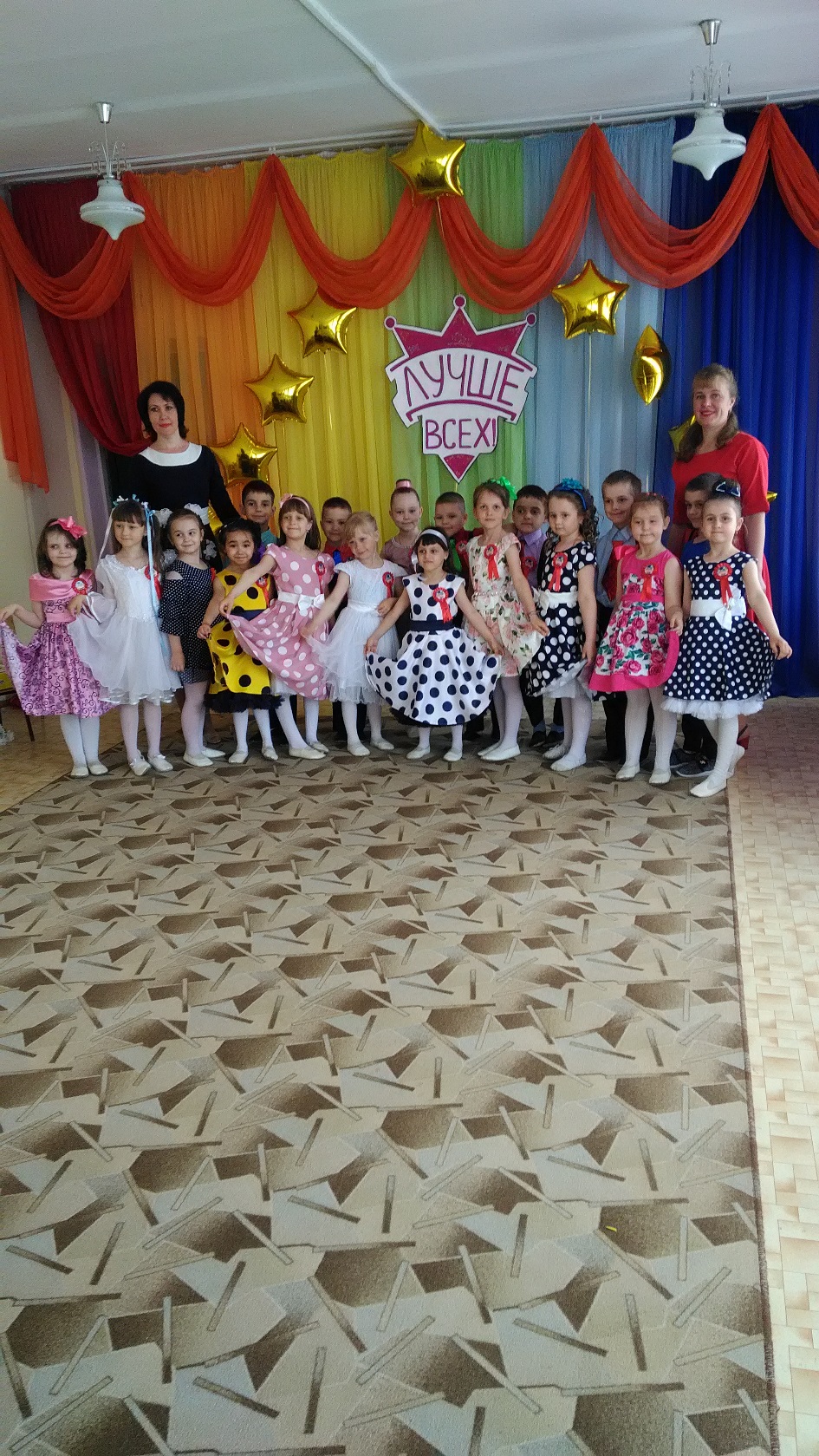 Коллективные мероприятияВыставка творческих работСпортивные праздникиДополнительное образованиеЗанятия в кружках проходили с учетом интересов детей, способностей и наклонностей, а также были обусловлены социальными запросами родителей.Основой положительной динамики показателей усвоения программного содержания является участие детей в праздниках и досугах, театрализованных постановках, творческих выставках.    Охрана жизни и здоровья детей.    В течение года педколлектив большое внимание уделял физкультурно-оздоровительной работе с детьми. Велась целенаправленная работа по привитию детям ценностей Здорового Образа Жизни, ознакомлению с основами безопасной жизнедеятельности. В МБДОУ используются элементы оздоровительной программы Здоровый малыш под ред. Бересневой З.И.Создание оздоровительной программы обусловлено всевозрастающими требованиями к  дифференцированному подходу к оздоровлению и физическому развитию детей дошкольного возраста, с учетом особенностей психо-физического развития и возможностей воспитанников, а также природно-климатических условий.                                Пути сохранения и укрепления здоровья детей в МБДОУДостигаютсяУсловия воспитания здорового ребенка в МБДОУЗдоровьесберегающие технологииПлан оздоровления и лечебно-профилактических мероприятийМодель двигательного режима МБДОУФизкультурно-оздоровительная работаНа физкультурных занятиях внимание детей обращается на значение каждого упражнения для развития определенной группы мышц, физкультурно-познавательные занятия способствуют формированию у детей представлений о том, как занятия физкультурой и спортом укрепляют здоровье.Летний отдых детей оказывает существенное влияние на укрепление организма, на сопротивляемость заболеваниям, создание положительных эмоций.	Формы организации оздоровительной работы:- физкультурные занятия в природных условиях (в лесной зоне, в парке, на «экологической тропе», спортивной площадке, тропе здоровья);- хождение босиком;- туризм;- физкультурные досуги и развлечения;- утренняя гимнастика на воздухе;- витаминизация: соки, фрукты, ягоды;- закаливание организма средствами природных факторов: солнце, воздух, вода.Программа закаливания(ежедневные мероприятия)                                                                                                                       Еженедельные мероприятия«Босоножье»Для формирования ценностей здорового образа жизни детям необходимо рассказывать о значении профилактики заболеваний: разных видах закаливания, дыхательной гимнастике, воздушных и солнечных ваннах, массаже, корригирующей гимнастике. Дети не должны выступать лишь в качестве «объектов» процедур и оздоровительных мероприятий. Они должны осознать, для чего необходимо то или иное из них, и активно участвовать в заботе о своем здоровье.Тематическое планирование занятий по приобщению к гигиенической культуре4. Результативность воспитательно-образовательной деятельностиПедагогический коллектив в течение учебного года работал над повышением качества работы ДОУ. Диагностика развития детей, проведенная в мае 2018г. выявила достаточный уровень логического мышления, любознательности,  креативности, владения нормами и правилами социального поведения, межличностного общения, соответствие физического состояния дошкольников нормативам физического развития, достаточный уровень воспитанности детей, а также развитие трудовой и игровой деятельности.Анализ выполнения годовых задач педагогическим коллективом МБДОУ д/с №1 «Гуси-лебеди», имеет следующие результаты. В исследовании приняли участие 103 ребенка в возрасте от 3 до 6 лет. Сравнительный анализ данных по всем видам деятельности свидетельствует о положительной динамике в развитии детей.Взаимодействие с социальными партнерамиКоллектив детского сада в течение года сотрудничал с социокультурными учреждениями города Сельцо, в целях гармоничного и всестороннего развития личности ребенка.Взаимодействие ДОУ с общественными организациямиРабота по преемственности со школой7.Организация работы с родителямиУспешность решения задачи воспитания, обучения и развития ребенка во многом определяется уровнем педагогической компетентности родителей, а также эффективного взаимодействия с семьей. Система работы нашего детского сада с семьями воспитанников предусматривает повышение уровня педагогических воздействий на ребенка в семье. С этой целью педагоги ДОУ используют разнообразные формы работы: консультации, беседы, анкетирование, родительские собрания с привлечением специалистов. В работе с родителями педагоги используют наглядные формы работы: стенды, папки – передвижки, памятки.   В этом году проведены родительские собрания (2 раза в год) и концерты для родителей. Были проведены субботники по благоустройству детского сада.8. Обеспечение безопасности9. Финансово-хозяйственная деятельность10.Основные задачи  и  направления развитияПрограмма «Здоровый малыш», разработанная педагогическим коллективом нашего МБДОУ, предполагает возможность самостоятельного отбора педагогами МБДОУ содержания обучения и воспитания. Предлагаются различные методики, позволяющие использовать в работе как традиционные программы и методы, так и инновационные для укрепления и сохранения здоровья детей, педагогов и родителей.Алгоритм программы: от удовольствия к привычке, от привычки к потребности.Цель программы:Программа направлена на воспитание здорового ребенка, формирование у родителей, педагогов, воспитанников культуры здоровья и здоровьесберегающей компетентности. Задачи программы:Укрепление здоровья;Формирование устойчивой привычки постоянно заботиться о своем здоровье, навыков организации режима повседневной физической активности;Развитие физических качеств (силы, быстроты, ловкости, выносливости и др.) и умение рационально использовать их в различных условиях;Формирование потребности и способов реализации здорового и безопасного образа жизни;Привитие гигиенических навыков, приемов закаливания, формирования правильной осанки и предупреждение плоскостопия;Воспитывать ответственное отношение к своему здоровью и интерес к активной двигательной деятельности.Основные направления программы:ПрофилактическоеОбеспечение благоприятного течения адаптации;Выполнение санитарно-гигиенического режима;Проведение обследований специалистами и выявление патологий;Решение оздоровительных задач всеми средствами физической культуры;Предупреждение острых заболеваний и невротических состояний методами неспецифической профилактики;Проведение социальных, санитарных и специальных мер по профилактике инфекционных заболеваний.ОрганизационноеОрганизация здоровьесберегающей среды в МДОУ;Определение показателей физического развития, двигательной подготовленности, объективных и субъективных критериев здоровья методами диагностики;Составление индивидуальных карт здоровья ребенка;Изучение передового педагогического, медицинского и социального опыта по оздоровлению детей, отбор и внедрение эффективных технологий и методик;Систематическое повышение квалификации педагогических и медицинских кадров;Формирование навыков безопасного поведения и культуры здоровья;Пропаганда методов оздоровления в коллективе детей, родителей, сотрудников.Приобщение детей и взрослых (педагогов и родителей) к здоровому и безопасному образу жизни. ЛечебноеОказание скорой помощи при неотложных состояниях;Дегельминтизация;С- витаминизация пищиДеятельность коллектива детского сада была многоплановой. Достигнутые результаты соответствуют поставленным в начале учебного года целям и задачам. Следовательно, можно сделать следующие выводы:-в учреждении созданы условия и ведется работа по охране и укреплению психического и физического здоровья детей,-достигнуты положительные результаты по всем основным задачам годового плана,-совершенствуется работа по взаимодействию с семьями воспитанников,-повышается профессиональная компетентность педагогов в организации образовательной деятельности с детьми в соответствии с ФГОС ДО.Исходя из результатов анализа, намечены задачи на перспективу:1.Совершенствование работы по укреплению здоровья воспитанников посредством создания системы формирования культуры здоровья и безопасного образа жизни у всех участников образовательного процесса.2.Формирование профессиональной компетентности педагогов в области освоения ФГОС ДО.3.Развиие творческих способностей детей дошкольного возраста посредством ознакомления с нетрадиционными техниками изобразительной деятельности в контексте ФГОС.Должность Всего работ.Высшее образ.Сред.спец.СреднееЗаведующий МБДОУ11Музыкальный руководитель11Воспитатели7621всего9821№ п/пЛиния развитияПрограммыТехнологии и методики, пособия1Образовательная область «Физическое развитие»Новикова И.М. Формирование представлений о здоровом образе жизни у дошкольников«Здоровый малыш Программы оздоровления детей в ДОУ» под ред. З.И. Бересневой Степаненкова Э.Я. Методика физического воспитанияПензулаева Л.И. Оздоровительная гимнастика для детей 3-7 лет Пензулаева Л.И. Физкультурные занятия в детском саду. Вторая младшая группа; средняя группа; старшая группа.2Образовательная область «Социально – коммуникативное развитие»Губанова Н.Ф. Игровая деятельность в детском саду; Куцакова Л.В. Конструирование и ручной труд в детском садуГубанова Н.Ф. Развитие игровой деятельности. Система работы в первой младшей группе детского сада; во второй младшей; в средней группе.3Образовательная область «Познавательное развитие»1. Познавательно – исследовательская деятельность. 2.Социально – культурные ценности. 3.Ознакомление с миром природы.4.Формирование элементарных математических представлений1.Куцакова Л.В. Занятия по конструированию из строительного материала в средней группе детского сада; в старшей группе детского сада.2. Помораева И.А., Позина В.А. Занятия по формированию элементарных математических представлений во второй младшей группе детского сада; в средней группе; в старшей группе: Планы занятий.Петерсон Л.Г., Холина Н.П. Раз-ступенька, два - ступенька3. Дыбина О.Б. Занятия по ознакомлению с окружающим миром во второй младшей группе детского сада; в средней группе;Соломенникова О.А. Занятия по формированию элементарных экологических представлений в первой младшей; во второй; в средней группе детского сада К.Ю. Белая Формирование основ безопасности у дошкольников4Образовательная область «Речевое развитие»Гербова В.В. Занятия по развитию речи в первой младшей; во второй младшей; в средней; в старшей группе детского сада.Книга для чтения в детском саду и дома. Хрестоматия. 2-4, 4-5, 5-7 лет / сост. В.В. Гербова, Н.П.Ильчук5Образовательная область «Художественно – эстетическое развитие»Комарова Т.С. Изобразительная деятельность в детском садуКомарова Т.С. Занятия по изобразительной деятельности во второй младшей, в средней, в старшей группах детского сада. Конспекты занятий.Ф.И.О.ДолжностьПрофессиональной переподготовкисрокиХрабровская Л.В.заведующийМенеджмент в дошкольном образованииЯнварь - майФ.И.О.ДолжностьКурсыАттестацияСрокиШарыгина О.И.Воспитатель«Здоровьесберегающие технологии в физическом развитии дошкольников и их применение в условиях ФГОС ДО»мартТоистева Е.В.Воспитатель«Здоровьесберегающие технологии в физическом развитии дошкольников и их применение в условиях ФГОС ДО»мартБогомаз С.В.Воспитатель«Здоровьесберегающие технологии в физическом развитии дошкольников и их применение в условиях ФГОС ДО»Аттестация на высшую категориюОктябрьмартЕгоровская О.В.воспитатель«Здоровьесберегающие технологии в физическом развитии дошкольников и их применение в условиях ФГОС ДО»мартЧукалкина Л.Г.воспитатель«Здоровьесберегающие технологии в физическом развитии дошкольников и их применение в условиях ФГОС ДО»Аттестация на первую категориюДекабрьмартФетисова Л.Н.Музыкальный руководитель«Здоровьесберегающие технологии в физическом развитии дошкольников и их применение в условиях ФГОС ДО»мартКрокулева И.Н.ВоспитательАттестация на первую категориюОктябрьКозичева Л.В.воспитатель«Здоровьесберегающие технологии в физическом развитии дошкольников и их применение в условиях ФГОС ДО»мартМероприятиясрокответственные1 сентября "День Знаний в Стране Детства"сентябрьМуз.руковод.:Фетисова Л.Н.Праздник «День дошкольного работника»сентябрьМуз.руковод.:Фетисова Л.Н.воспитатели группПраздник осениоктябрьМуз.руковод.:Фетисова Л.Н.воспитатели группПраздник «Новый Год!»декабрьМуз.руковод.:Фетисова Л.Н.воспитателиПраздник «Зима» январьВоспитатели группПраздник, посвященный  Дню защитника Отечества         февральМуз.руковод.:Фетисова Л.Н.воспитатели группРусский фольклорный праздник «Эх! Масленица!»мартМуз.руковод.:Фетисова Л.Н.воспитатели группПраздник, посвященный Дню 8 МартамартМуз.руковод.:Фетисова Л.Н.воспитатели группПраздник «День Земли!»апрельМуз.руковод.:Фетисова Л.Н.воспитатели группПраздник, посвященный Дню Победы.майМуз.руковод.:Фетисова Л.Н.воспитатели группПраздник «Лето»июньМуз.руковод.:Фетисова Л.Н.воспитатели группВыпуск детей в школу «Лучше всех!»май- июньМуз.руковод.:Фетисова Л.Н.воспитатель выпускной группы Тоистева Е.В.«Здравствуй, осень золотая!» октябрь Выставка рисунков «Зимушка - зима» Декабрь Выставка рисунков «Защитники Отечества» Февраль Выставка рисунков «Прекрасней всех на свете» Март МероприятияСрокОтветственные Физкультурный досуг «Осень, осень, в гости просим» (младший возраст) ноябрьЧукалкина Л.Г.Богомаз С.В.Физкультурный досуг День здоровья «Неболейка» (старший возраст). апрельКрокулева И.Н.Тоистева Е.В.Наименование кружковФИО руководителяДни проведенияКоличество детейСтрана «Су- джок»Средняя  группаЧукалкина Любовь ГеннадьевнаВторникВремя16.05 – 16.2519Гимнастика маленьких волшебниковСтаршая  группаКрокулева И.Н.СредаВремя – 16.05 – 16.3016Театральная студия «Мастерская игры»Фетисова Л.Н., Тоистева Е.В.Вторник, пятницаВремя16.05 – 16.3521№Формы и методыСодержаниеКонтингент детей1.Обеспечение здорового ритма жизни- щадящий режим (адаптационный период);- гибкий режим;- организация здорового и положительного психоэмоционального микроклимата группы;- индивидуальный режим пробуждения после дневного сна;- оснащение (спортинвентарем, оборудованием, наличие спортивных уголков в группах)Все группы2.Внедрение технологий создания  здоровьесберегающей среды в МДОУ- рациональный режим дня, построенный с учетом возрастных и индивидуальных особенностей детей, физической и умственной работоспособности;- оптимальный двигательный режим;- эффективное закаливание;- обеспечение благоприятной гигиенической обстановки;- преобладание положительных эмоций у детей;- использование психолого-педагогических приемов, направленных на предупреждение нежелательных аффективных проявлений у детейВсе группы3.Разработка образовательных технологий- занятия, беседы, игры, игровые упражнения, художественная литература, просмотры видеофильмов, направленные на формирование у детей ценности здоровья и здорового образа жизни;- приемы выполнения упражнений, самомассажа, гимнастики для глаз, дыхательных упражнений, закаливающих процедур;- занятия, направленные на формирование представлений о строении своего тела и отдельных систем и органов;- формирование представлений о многообразии физических и спортивных упражнений, назначении и способах использования движений, их практической значимости;- приемы, направленные на активную роль ребенка в укреплении своего здоровья в разных формах познавательной и двигательной деятельности (занятия по ознакомлению с окружающим, дидактические игры с включением активных действий, подвижные игры, сюжетно-ролевые игры с включением динамического компонента);- приемы самоконтроля и саморегуляции в процессе разных форм двигательной активности (игровые упражнения, дыхательная гимнастика, релаксационные упражнения)Все группы4.Физические упражнения- утренняя гимнастика;- физкультурные занятия;- физкультурно-оздоровительные занятия;- познавательные занятия;- двигательная активность на прогулке;- физкультура на улице;- подвижные и динамические игры;- корригирующая и профилактическая гимнастика (дыхательная, звуковая, улучшение осанки, плоскостопие, зрение)- гимнастика после сна;- спортивные игры;- занятия аэробикой, спортивно-ритмической гимнастикой;- терренкур (дозированная ходьба);- пешие прогулки, мини-туризм;- физкультурные досуги, забавы, игры;- кружок оздоровительной направленностиВсе группы5.Гигиенические и водные процедуры- умывание;- мытье рук;- игры с водой;- обеспечение чистоты средыВсе группы6.Свето-воздушные ванны- проветривание помещений (в том числе сквозное);- сон при открытых фрамугах (в теплое время года);- прогулки на свежем воздухе;- обеспечение температурного режима и чистоты воздухаВсе группы7.Активный отдых- развлечения и праздники;- игры – забавы;- дни здоровья;- каникулы;- мини - туризмВсе группыСтарший д.в.8.Организация рационального питания- учет индивидуальных особенностей и вкусовых пристрастий детей (аллергия, хронические заболевания, ожирение)- введение овощей и фруктов в обед и полдник;- С-витаминизация питания;- питьевой режим Все группы9.Свето- и цветотерапия- обеспечение светового режима;- цветовое и световое сопровождение среды и учебного процессаВсе группы1.Музыкотерапия- музыкальное сопровождение режимных моментов;- музыкальное оформление фона занятий, праздников, развлечений;- музтеатральная деятельность;- хоровое пениеВсе группы11.Аутотренинг и психогимнастика- игры и упражнения на развитие эмоциональной сферы;- релаксация;- элементы психогимнастики;- коррекция поведенияВсе группы12.Закаливающие мероприятия:- в повседневной жизни- специально организованноеВсе группы12.Закаливающие мероприятия:- в повседневной жизни- специально организованное- утренний прием на свежем воздухе в теплое время года;- утренняя гимнастика (разные формы: оздоровительный бег, ритмика, ОРУ, игры);- облегченная форма одежды;- ходьба босиком в спальне до и после сна;- сон с доступом воздуха (+190 С…+170 С);- солнечные ванны (в летнее время);Все группы12.Закаливающие мероприятия:- в повседневной жизни- специально организованное- игровой массаж;- дыхательная гимнастика;- «босоножье»Все группы13.Диагностика уровня физического развития, состояния здоровья, физической подготовленности- диагностика уровня физического развития;- диспансеризация детей детской поликлиникой;- диагностика физической подготовленности;- диагностика развития ребенкаВсе группы14.Пропаганда ЗОЖ- эколого-валеологические занятия, игры, праздники;- курс лекций и бесед;- спецзанятия (ОБЖ)Все группы15.Взаимодействие детского сада с семьей- коллективное сотрудничество (родительские собрания, круглые столы, тренинги, деловые игры, семинары, открытые занятия);- индивидуальное сотрудничество (анкетирование, «обратная связь», консультации, беседы, домашние задания-  наглядно-информационные сотрудничество (стенды, «памятки для родителей», выставки работ);- активное участие родителей в жизни ребенка (подвижные игры, совместные занятия, праздники, соревнования, походы, тренинги «воспитатель-родитель-ребенок»);- посещение детьми занятий в школе, в спортивных секциях, соревнованийВсе группы№ПериодМероприятияКонтингент детей1.Подготовительный период (сентябрь – октябрь) (формирование групп; осмотр; антропометрия; составление индивидуальных карт здоровья ребенка; анкетирование родителей)- витаминотерапия;- натуропатия – сезонное питание, дыхательная гимнастика;- игровой самомассаж грудной клетки;- закаливающие мероприятия;- дыхательная гимнастика;- вакцинация;- профилактический осмотр детейВсе группы2.Период повышенной заболеваемости (ноябрь – декабрь)- натуропатия – чесночные бусы, чесночные гренки;- игровой самомассаж грудной клетки;- санэпидрежим – жесткий режим проветривания, влажной уборкиВсе группы3.Период реабилитации и подготовки к распространению гриппа (декабрь – февраль)- игровой самомассаж грудной клетки;- адаптогены – шиповник;- профилактический осмотр детей- дыхательная гимнастика;Все группы4.Период гриппа (февраль – март)- лекарственная терапия - оксолиновая мазь в нос;- натуропатия – чесночные бусы, чесночные гренки;- жесткий режим проветривания, влажной уборкиВсе группы5.Период реабилитации(март-апрель – май)- витаминотерапия - поливитамины;- игровой самомассаж;- натуропатия – дыхательная гимнастика;- дыхательная гимнастика;Все группы6.Период летней оздоровительной работы-  вывоз детей в среднюю полосу и на юг родителями;- закаливающие мероприятия;- дыхательная гимнастика;Все группы№СодержаниеПериодичностьКонтингентдетей 1утренняя гимнастикаежедневновсе группы2физкультурные занятия2 раза в неделювсе группы3физкультурно-оздоровительные занятия2 раза в месяцвсе группы4познавательные занятия1 раз в месяцСт.д.в.5двигательная активность на прогулкеежедневновсе группы6физкультура на улице1 раз в неделюСр.ст.гр.7подвижные и динамические игрыежедневновсе группы8корригирующая и профилактическая гимнастика (дыхательная, звуковая, улучшение осанки, плоскостопие, зрение)ежедневновсе группы9гимнастика после снаежедневновсе группы10спортивные игры2- 3 раза в неделюСт.д.в.11терренкур (дозированная ходьба)1 раз в месяцСт.д.в.12пешие прогулки, мини-туризм3 раза в годСт.д.в.13физкультурные досуги, забавы, игры, праздники1 раз в месяцвсе группы14экологические праздники4 раза в годвсе группы15дни здоровья1 раз в кварталвсе группы16самомассажежедневновсе группы17каникулы2 раза в годвсе группы18физминутки, динамические пазыежедневновсе группы19самостоятельная двигательная деятельностьежедневновсе группыСредствоУсловия проведенияВремя сеансаПериодичностьВентиляция помещенийГрафик проветривания в группе4-5 раз в деньПрогулки на улице в удобной одеждеПо возрастуЕжедневноСамомассажрук и ногУтром перед гимнастикой5-7 мин.ЕжедневноУтренняягимнастика Утром перед водными процедурами7-10 мин.ЕжедневноМытье рук и лица холодной водой из кранаВ летнее  время1-2 мин.ЕжедневноХодьба босиком (в носках) в помещенииНачинать в летние месяцыПостоянноЕжедневноХодьба босиком на улицеВ летнее время15-20 мин.ЕжедневноУтренний прием на свежем воздухеВ теплое времяПостоянноЕжедневноУтренняя гимнастикаВ летнее время на улицеЗимой в залеПостоянноЕжедневноСон с доступом воздуха Летом (+190 С…+170 С)1,5 – 2 часаЕжедневноСолнечные ванны В летнее времяПостоянноЕжедневноИгры с водойМалая (теплая вода + теплый воздух)До 30 мин.Ежедневно в летний периодСредствоУсловия проведенияВремя сеансаПериодичностьФизкультурные занятияПо программе МДОУ Мл.гр. – 15 мин.Ср.гр.  – 20 мин.Ст.гр.  – 25 мин.2 раза в зале1 раз на улицеЗанятия физическими упражнениями и игры на открытом воздухеЛетоЗима1,5 – 2 часа3-4 раза в неделюСпортЛетоЗима1-1,5 часа2-3 раза в неделюГруппаВиды ходьбы и дозировкаВиды ходьбы и дозировкаВиды ходьбы и дозировкаВиды ходьбы и дозировкаГруппаТеплый периодВремяХолодный периодВремяРанний возрастХодьба и бег по одеялу и полу навеса5 - 30 мин.Ходьба и бег по ковру в носках5 – 30 мин.Младшая группа(1,2)Ходьба и бег по теплому песку, траве5 – 45 мин.Ходьба по ковру в носках5 – 30 мин.Средняя группаХодьба и бег по сухому и мокрому песку, траве, асфальту5 – 60 мин.Ходьба босиком по ковру  и в носках по полу5 – 30 мин.Старшая группаХодьба и бег по земле, воде5 – 90 мин.Ходьба и бег босиком по комнатному полу5- 10 мин.Младший возрастСредний возрастСтарший возрастЧистота - залог здоровьяЧистота - залог здоровьяЧистота - залог здоровьяМыло и мыльные пузыри;Я  могу позаботиться о себе сам (культурно-гигиенические навыки)Уроки МойдодыраНикто не позаботиться о тебе лучше, чем ты самЛичная гигиенаО вреде мусора и пыли (формирование привычки культурно – гигиенических навыков, поддержание порядка в помещении и на улице)Чтоб здоровым бытьЧтоб здоровым бытьЧтоб здоровым бытьСолнце, воздух и вода – наши лучшие друзья!О пользе движений (зарядка, спорт)Если ты заболелВрачи – наши друзьяМы здоровьем дорожим, соблюдаем свой режим!Что полезно и что вредно для организмаСекреты здоровья (закаливание)Витамины и полезные продуктыПоговорим о болезниЧего боится простуда?Ценности здорового образа жизниПолярная ночь и твое здоровьеРецепты здоровьяУроки учителей здоровья№ п\пСодержание основных мероприятий Срокипроведенияисполнитель12345Продолжать устанавливать творческие и деловые контакты с: - Городской  детской  библиотекой- МБОУ  СОШ №1,№2,№3,№4- Музеем на базе школы №1 - Дворец культуры г.Сельцо (Театр «Чучелки») - С музыкальной школой:
1.Экскурсии                                                                                                           
2.Посещение концертов, музыкальных сказок                                                                                        
3.Выступление учеников музыкальной школы в  детском саду           В течение годаЗаведующий Храбровская Л.В.Педагоги ДОУСодержаниеСрокиОтветственныеПроведение Дня знаний1.09.2021г.Муз. рук.Экскурсия в школу для детей подготовительной группыноябрьвоспитательАнализ успеваемости бывших воспитанников детского сададекабрьПодготовка и проведение выпускного праздникаиюньМуз. руководительДиагностика детей старшей группы на предмет готовности  к школеапрельпсихолог№Мероприятия Сроки выполненияСроки выполненияОтветственные Общие родительские собранияОбщие родительские собранияОбщие родительские собранияОбщие родительские собранияОбщие родительские собрания11.Итоги работы за летний оздоровительный период 2019 г.2.Наши задачи на новый учебный год.3.Выборы родительского совета.4.Профилактика дорожного травматизма.НоябрьНоябрьЗаведующий 2Итоги работы за 2019-2020учебный годМай Май Заведующий  Консультации Консультации Консультации Консультации Консультации 11. Капризы и упрямство2. «Играем с пальчиками и развиваем речь»НоябрьНоябрь2«Ребёнок и книга»ДекабрьДекабрь3 «Развитие математических способностей» ЯнварьЯнварь4«Ребенок-непоседа или все о гиперактивных детях»ФевральФевраль5Интегрированные занятия в детском садуМартМарт6Семья в преддверии школьной жизни.АпрельАпрель7«Дорожная азбука»июньиюньДругие формы работы с родителямиДругие формы работы с родителямиДругие формы работы с родителямиДругие формы работы с родителямиДругие формы работы с родителями1Оформление информационных стендов для родителейВ течение годаВ течение годавоспитатели ДОУ2Посещение семей воспитанников на дому В течение годаВ течение годавоспитатели ДОУ3Семейные спортивные праздники и досугиВ течение годаВ течение годавоспитатели ДОУ4Школа молодых родителейВ течение годаВ течение годавоспитатели ДОУ5Анкетирование родителей по выявлению удовлетворенности качеством предоставляемых ДОУ образовательных услуг.В течение годаВ течение годавоспитатели ДОУ6.Фотовыставка «Наша дружная семья» В течение годаВ течение годавоспитатели ДОУ7.Подготовка ДОУ к новому учебному году.     Август      Август Заведующий                                           Работа с разными категориями родителей                                          Работа с разными категориями родителей                                          Работа с разными категориями родителей                                          Работа с разными категориями родителей                                          Работа с разными категориями родителей1.С вновь поступившими:1.1.Ознакомление родителей вновь поступивших детей с нормативными документами учреждения.1.2.Консультация «Адаптационный период ребенка, поступившего в ДОУ»С вновь поступившими:1.1.Ознакомление родителей вновь поступивших детей с нормативными документами учреждения.1.2.Консультация «Адаптационный период ребенка, поступившего в ДОУ»Сентябрь Заведующий ДОУВоспитатели группПедагог-психолог2.С многодетными семьями:2.1.Выявление семей, имеющих трех и более детей. 2.2.Обследование семейного климата, социально-материальной обеспеченности. Выявление проблем.2.3.Консультация по материалам нормативных документов по правам и льготам многодетных семей.2.4.Оказание педагогической и методической помощи в воспитании детей.С многодетными семьями:2.1.Выявление семей, имеющих трех и более детей. 2.2.Обследование семейного климата, социально-материальной обеспеченности. Выявление проблем.2.3.Консультация по материалам нормативных документов по правам и льготам многодетных семей.2.4.Оказание педагогической и методической помощи в воспитании детей.В течение годаЗаведующий ДОУВоспитатели групп3.С неполными семьями:3.1.Консультация  «Вырастить сына, вырастить дочку в одиночку»3.2.Работа телефона доверияС неполными семьями:3.1.Консультация  «Вырастить сына, вырастить дочку в одиночку»3.2.Работа телефона доверияВ течение годаЗаведующий ДОУВоспитатели групп4.С семьями детей-инвалидов:4.1.Оказание консультативной помощи в адаптации ребенка-инвалида в сообществе сверстников.4.2.Консультация о действующих нормативных документах по правам и льготам детей-инвалидов.С семьями детей-инвалидов:4.1.Оказание консультативной помощи в адаптации ребенка-инвалида в сообществе сверстников.4.2.Консультация о действующих нормативных документах по правам и льготам детей-инвалидов.В течение годаЗаведующий ДОУВоспитатели группМладший возрастСредний возрастСтарший возрастЗнай и будь осторожен! (опасные места в детском саду и дома)Игра «У меня зазвонил телефон…»ПБ: «Пожар»Спички - не тронь, в спичках – огонь!ПДД:Осторожно, улица!Наш друг Светофорыч!Правила пешеходовНаши четвероногие друзьяИгры с водойПравила поведения в лесуКак вести себя с незнакомыми людьми (правила безопасного поведения в быту)Если тебя обиделиОпасности, которые подстерегают меня дома и в детском садуНожницы, катушки – это не игрушки!Приключения ЭлектрошиТок бежит по проводамМне нужна помощь! (как позвать на помощь)ПБ:Пожар – это страшное бедствиеПДД:Осторожно, улица!Вот эта улица, вот этот дом Помнить обязан любой пешеходПроходите, путь открытЕсли ты - пассажирГде должны играть детиПравила поведения в лесу(«Азбука «Ау!»)Опасные люди и кто защищает нас от нихКонтакты с незнакомыми людьми и правила поведения с нимиЧем опасны малознакомые ребятаЕсли тебе угрожает опасностьНаши помощники и враги домаПравила поведения дома:- лекарства и ядовитые вещества;- балкон, открытое окно;- мелкие предметы;- острые предметы, ранения;- ушибы и падения;- электричество!ПБ:Огонь – наш друг, огонь – наш враг!Пожароопасные предметы.Пожарная безопасностьПДД:Город и улицыВиды транспорта и спецмашиныПерекресток и движениеДорожные знакиПравила поведения в транспортеСотрудники ГИБДДБезопасность на воде и льдуПравила безопасного поведения в лесу («Азбука «Ау!»):- я заблудился;- «обними дерево»;- «сигнализируй»- «согрейся»№СодержаниеСрокиОтветственные1Проведение производственного собрания «О начале нового учебного года»Сентябрь 2020гЗав.д/с Храбровская Л.В.2Подготовка отчетности и локальных актов к началу нового учебного годаДо 3 декады сентября 2020 гЗав.д/с Храбровская Л.В.Хозяйственная1 Субботники по благоустройству территории2 неделя октября, 2 неделя маяСотрудники ДОУ, родит. обществ.2Подготовка помещения к зимнему периоду:- утепление дверей и окон- побелка овощехранилищаСентябрь, октябрьСотрудники ДОУ4Элементы благоустройства-территории детского садаСентябрь-июньЗавхоз, воспитатели групп5Приобретение игрушек и дидактических пособийВ течение годаЗавхоз